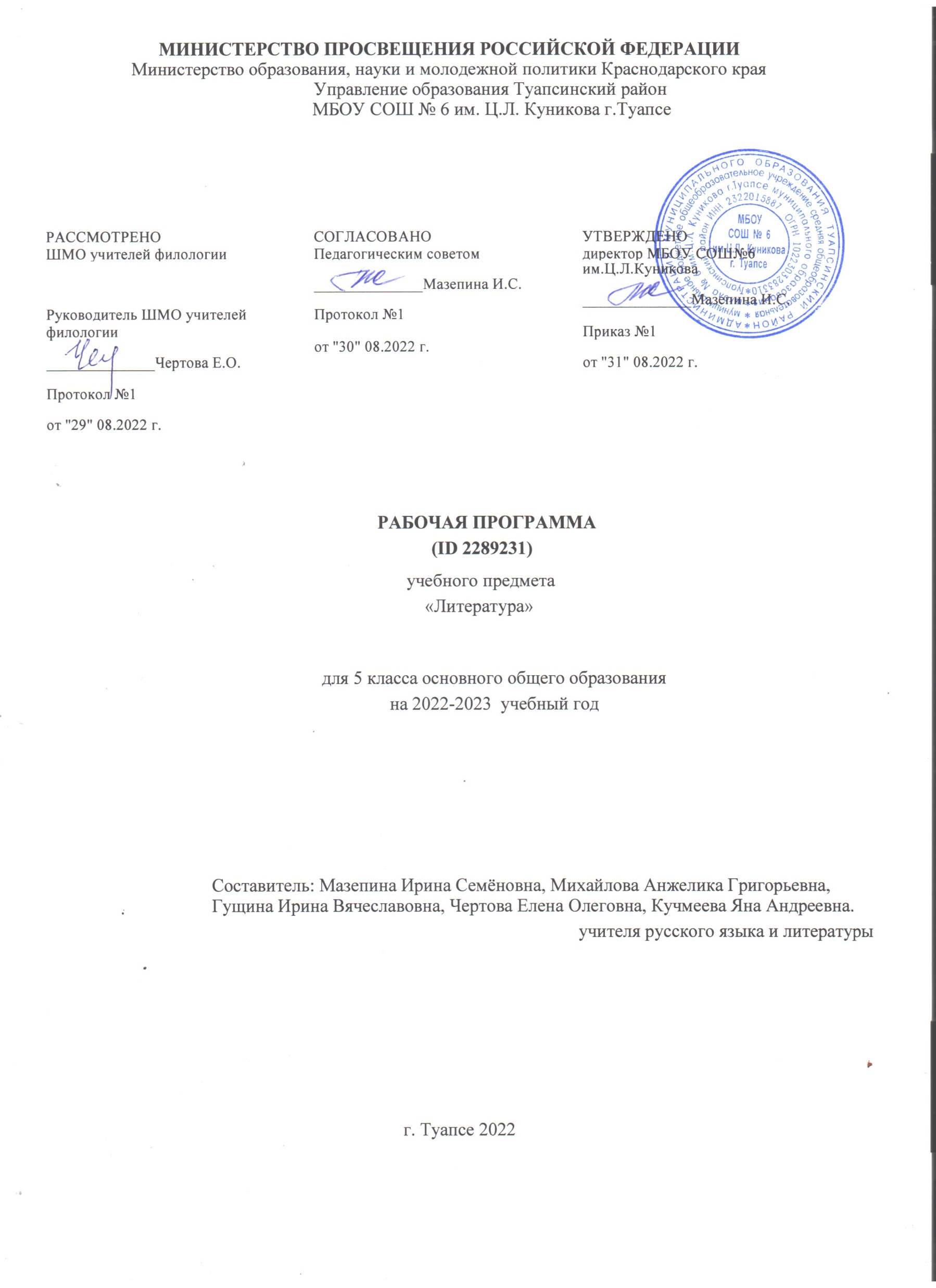 ПОЯСНИТЕЛЬНАЯ ЗАПИСКАРабочая программа по литературе для обучающихся 5 классов составлена на основе Требований к результатам освоения основной образовательной программы основного общего образования, представленных в Федеральном государственном образовательном стандарте основного общего образования (Приказ Минпросвещения России от 31.05.2021 г. № 287, зарегистрирован Министерством юстиции Российской Федерации 05.07.2021 г., рег. номер — 64101) (далее — ФГОС ООО), а также Примерной программы воспитания, с учётом Концепции преподавания русского языка и литературы в Российской Федерации (утверждённой распоряжением Правительства Российской Федерации от 9 апреля 2016 г. № 637-р).ОБЩАЯ ХАРАКТЕРИСТИКА УЧЕБНОГО ПРЕДМЕТА «ЛИТЕРАТУРА»Учебный предмет «Литература» в наибольшей степени способствует формированию духовного облика и нравственных ориентиров молодого поколения, так как занимает ведущее место в эмоциональном, интеллектуальном и эстетическом развитии обучающихся, в становлении основ их миропонимания и национального самосознания.Особенности литературы как школьного предмета связаны с тем, что литературные произведения являются феноменом культуры: в них заключено эстетическое освоение мира, а богатство и многообразие человеческого бытия выражено в художественных образах, которые содержат в себе потенциал воздействия на читателей и приобщают их к нравственно-эстетическим ценностям, как национальным, так и общечеловеческим.Основу содержания литературного образования составляют чтение и изучение выдающихся художественных произведений русской и мировой литературы, что способствует постижению таких нравственных категорий, как добро, справедливость, честь, патриотизм, гуманизм, дом, семья.Целостное восприятие и понимание художественного произведения, его анализ и интерпретация возможны лишь при соответствующей эмоционально-эстетической реакции читателя, которая зависит от возрастных особенностей школьников, их психического и литературного развития, жизненного и читательского опыта.Полноценное литературное образование в основной школе невозможно без учёта преемственности с курсом литературного чтения в начальной школе, межпредметных связей с курсом русского языка, истории и предметов художественного цикла, что способствует развитию речи, историзма мышления, художественного вкуса, формированию эстетического отношения к окружающему миру и его воплощения в творческих работах различных жанров.В рабочей программе учтены все этапы российского историко-литературного процесса (от фольклора до новейшей русской литературы) и представлены разделы, касающиеся литератур народов России и зарубежной литературы. Основные виды деятельности обучающихся перечислены при изучении каждой монографической или обзорной темы и направлены на достижение планируемых результатов обучения.ЦЕЛИ ИЗУЧЕНИЯ УЧЕБНОГО ПРЕДМЕТА «ЛИТЕРАТУРА»Цели изучения предмета «Литература» в основной школе состоят в формировании у обучающихся потребности в качественном чтении, культуры читательского восприятия, понимания литературных текстов и создания собственных устных и письменных высказываний; в развитии чувства причастности к отечественной культуре и уважения к другим культурам, аксиологической сферы личности на основе высоких духовно-нравственных идеалов, воплощённых в отечественной и зарубежной литературе. Достижение указанных целей возможно при решении учебных задач, которые постепенно усложняются от 5 к 9 классу.Задачи, связанные с пониманием литературы как одной из основных национально-культурных ценностей народа, как особого способа познания жизни, с обеспечением культурной самоидентификации, осознанием коммуникативно-эстетических возможностей родного языка на основе изучения выдающихся произведений отечественной культуры, культуры своего народа, мировой культуры, состоят в приобщении школьников к наследию отечественной и зарубежной классической литературы и лучшим образцам современной литературы; воспитании уважения к отечественной классике как высочайшему достижению национальной культуры, способствующей воспитанию патриотизма, формированию национально-культурной идентичности и способности к диалогу культур; освоению духовного опыта человечества, национальных и общечеловеческих культурных традиций и ценностей; формированию гуманистического мировоззрения.Задачи, связанные с осознанием значимости чтения и изучения литературы для дальнейшего развития обучающихся, с формированием их потребности в систематическом чтении как средстве познания мира и себя в этом мире, с гармонизацией отношений человека и общества, ориентированы на воспитание и развитие мотивации к чтению художественных произведений, как изучаемых на уроках, так и прочитанных самостоятельно, что способствует накоплению позитивного опыта освоения литературных произведений, в том числе в процессе участия в различных мероприятиях, посвящённых литературе, чтению, книжной культуре.Задачи, связанные с воспитанием квалифицированного читателя, обладающего эстетическим вкусом, с формированием умений воспринимать, анализировать, критически оценивать и интерпретировать прочитанное, направлены на формирование у школьников системы знаний о литературе как искусстве слова, в том числе основных теоретико и историко-литературных знаний, необходимых для понимания, анализа и интерпретации художественных произведений, умения воспринимать их в историко-культурном контексте, сопоставлять с произведениями других видов искусства; развитие читательских умений, творческих способностей, эстетического вкуса. Эти задачи направлены на развитие умения выявлять проблематику произведений и их художественные особенности, комментировать авторскую позицию и выражать собственное отношение к прочитанному; воспринимать тексты художественных произведений в единстве формы и содержания, реализуя возможность их неоднозначного толкования в рамках достоверных интерпретаций; сопоставлять и сравнивать художественные произведения, их фрагменты, образы и проблемы как между собой, так и с произведениями других искусств; формировать представления о специфике литературы в ряду других искусств и об историко-литературном процессе; развивать умения поиска необходимой информации с использованием различных источников, владеть навыками их критической оценки.Задачи, связанные с осознанием обучающимися коммуникативно-эстетических возможностей языка на основе изучения выдающихся произведений отечественной культуры, культуры своего народа, мировой культуры, направлены на совершенствование речи школьников на примере высоких образцов художественной литературы и умений создавать разные виды устных и письменных высказываний, редактировать их, а также выразительно читать произведения, в том числе наизусть, владеть различными видами пересказа, участвовать в учебном диалоге, адекватно воспринимая чужую точку зрения и аргументированно отстаивая свою.МЕСТО УЧЕБНОГО ПРЕДМЕТА «ЛИТЕРАТУРА» В УЧЕБНОМ ПЛАНЕПредмет «Литература» входит в предметную область «Русский язык и литература» и является обязательным для изучения. Предмет «Литература» преемственен по отношению к предмету«Литературное чтение».В 5 классе на изучение предмета отводится 3 часа в неделю, суммарно изучение литературы в 5классе по программе основного общего образования рассчитано на 102 часа.СОДЕРЖАНИЕ УЧЕБНОГО ПРЕДМЕТАМифологияМифы народов России и мира.ФольклорМалые жанры: пословицы, поговорки, загадки. Сказки народов России и народов мира (не менее трёх).Литература первой половины XIX векаИ. А. Крылов. Басни (три по выбору). Например, «Волк на псарне», «Листы и Корни», «Свинья под Дубом», «Квартет»,«Осёл и Соловей», «Ворона и Лисица».А. С. Пушкин. Стихотворения (не менее трёх). «Зимнее утро»,«Зимний вечер», «Няне» и др. «Сказка о мёртвой царевне и о семи богатырях».М. Ю. Лермонтов. Стихотворение «Бородино».Н. В. Гоголь. Повесть «Ночь перед Рождеством» из сборника«Вечера на хуторе близ Диканьки».Литература второй половины XIX века И. С. Тургенев. Рассказ «Муму».Н. А. Некрасов. Стихотворения (не менее двух). «Крестьянские дети». «Школьник». Поэма «Мороз, Красный нос» (фрагмент).Л. Н. Толстой. Рассказ «Кавказский пленник».Литература XIX—ХХ вековСтихотворения отечественных поэтов XIX—ХХ веков о родной природе и о связи человека сРодиной (не менее пяти стихотворений трёх поэтов). Например, стихотворения А. К. Толстого, Ф. И. Тютчева, А. А. Фета, И. А. Бунина, А. А. Блока, С. А. Есенина, Н. М. Рубцова, Ю. П. Кузнецова.Юмористические рассказы отечественных писателей XIX— XX вековА. П. Чехов (два рассказа по выбору). Например, «Лошадиная фамилия», «Мальчики», «Хирургия» и др.М. М. Зощенко (два рассказа по выбору). Например, «Галоша», «Лёля и Минька», «Ёлка»,«Золотые слова», «Встреча» и др.Произведения отечественной литературы о природе и животных (не менее двух). Например, А. И. Куприна, М. М. Пришвина, К. Г. Паустовского.А. П. Платонов. Рассказы (один по выбору). Например, «Корова», «Никита» и др.В. П. Астафьев. Рассказ «Васюткино озеро».Литература XX—XXI вековПроизведения отечественной прозы на тему «Человек на войне» (не менее двух). Например, Л. А.Кассиль. «Дорогие мои мальчишки»; Ю. Я. Яковлев. «Девочки с Васильевского острова»; В. П. Катаев. «Сын полка» и др.Произведения отечественных писателей XIX—XXI веков на тему детства (не менее двух). Например, произведения В. Г. Короленко, В. П. Катаева, В. П. Крапивина, Ю. П. Казакова, А. Г. Алексина, В. П. Астафьева, В. К. Железникова, Ю. Я. Яковлева, Ю. И. Коваля, А. А. Гиваргизова, М.С. Аромштам, Н. Ю. Абгарян.Произведения приключенческого жанра отечественных писателей (одно по выбору). Например, К. Булычёв. «Девочка, с которой ничего не случится», «Миллион приключений» и др. (главы по выбору).Литература народов Российской Федерации Стихотворения (одно по выбору). Например, Р. Г. Гамзатов.«Песня соловья»; М. Карим. «Эту песню мать мне пела».Зарубежная литератураХ. К. Андерсен. Сказки (одна по выбору). Например, «Снежная королева», «Соловей» и др.Зарубежная сказочная проза (одно произведение по выбору). Например, Л. Кэрролл. «Алиса в Стране Чудес» (главы по выбору), Дж. Р. Р. Толкин. «Хоббит, или Туда и обратно» (главы по выбору).Зарубежная проза о детях и подростках (два произведения по выбору). Например, М. Твен.«Приключения Тома Сойера»(главы по выбору); Дж. Лондон. «Сказание о Кише»; Р. Брэдбери. Рассказы. Например,«Каникулы»,«Звук бегущих ног»,«Зелёное утро» и др.Зарубежная приключенческая проза (два произведения по выбору). Например, Р. Л. Стивенсон. «Остров сокровищ», «Чёрная стрела» и др. Зарубежная проза о животных (одно-два произведения по выбору).Э. Сетон-Томпсон. «Королевская аналостанка»; Дж. Даррелл. «Говорящий свёрток»; Дж. Лондон.«Белый клык»; Дж. Р. Киплинг. «Маугли», «Рикки-Тикки-Тави» и др.ПЛАНИРУЕМЫЕ ОБРАЗОВАТЕЛЬНЫЕ РЕЗУЛЬТАТЫИзучение литературы в 5 классе направлено на достижение обучающимися следующих личностных, метапредметных и предметных результатов освоения учебного предмета.ЛИЧНОСТНЫЕ РЕЗУЛЬТАТЫЛичностные результаты освоения рабочей программы по литературе для основного общего образования достигаются в единстве учебной и воспитательной деятельности в соответствии с традиционными российскими социокультурными и духовно-нравственными ценностями, отражёнными в произведениях русской литературы, принятыми в обществе правилами и нормами поведения и способствуют процессам самопознания, самовоспитания и саморазвития, формирования внутренней позиции личности.Личностные результаты освоения рабочей программы по литературе для основного общего образования должны отражать готовность обучающихся руководствоваться системой позитивных ценностных ориентаций и расширение опыта деятельности на её основе и в процессе реализации основных направлений воспитательной деятельности, в том числе в части:Гражданского воспитания:готовность к выполнению обязанностей гражданина и реализации его прав, уважение прав, свобод и законных интересов других людей;активное участие в жизни семьи, образовательной организации, местного сообщества, родного края, страны, в том числе в сопоставлении с ситуациями, отражёнными в литературных произведениях;неприятие любых форм экстремизма, дискриминации;понимание роли различных социальных институтов в жизни человека;представление об основных правах, свободах и обязанностях гражданина, социальных нормах и правилах межличностных отношений в поликультурном и многоконфессиональном обществе, в том числе с опорой на примеры из литературы;представление о способах противодействия коррупции;готовность к разнообразной совместной деятельности, стремление к взаимопониманию и взаимопомощи, в том числе с опорой на примеры из литературы;активное участие в школьном самоуправлении;готовность к участию в гуманитарной деятельности (волонтерство; помощь людям, нуждающимся в ней).Патриотического воспитания:осознание российской гражданской идентичности в поликультурном и многоконфессиональном обществе, проявление интереса к познанию родного языка, истории, культуры Российской Федерации, своего края, народов России в контексте изучения произведений русской и зарубежной литературы, а также литератур народов РФ;ценностное отношение к достижениям своей Родины — России, к науке, искусству, спорту, технологиям, боевым подвигам и трудовым достижениям народа, в том числе отражённым в художественных произведениях;уважение к символам России, государственным праздникам, историческому и природному наследию и памятникам, традициям разных народов, проживающих в родной стране, обращая внимание на их воплощение в литературе.Духовно-нравственного воспитания:ориентация на моральные ценности и нормы в ситуациях нравственного выбора с оценкой поведения и поступков персонажей литературных произведений;готовность оценивать своё поведение и поступки, а также поведение и поступки других людей с позиции нравственных и правовых норм с учётом осознания последствий поступков;активное неприятие асоциальных поступков, свобода и ответственность личности в условиях индивидуального и общественного пространства.Эстетического воспитания:восприимчивость к разным видам искусства, традициям и творчеству своего и других народов, понимание эмоционального воздействия искусства, в том числе изучаемых литературных произведений;осознание важности художественной литературы и культуры как средства коммуникации и самовыражения;понимание ценности отечественного и мирового искусства, роли этнических культурных традиций и народного творчества;стремление к самовыражению в разных видах искусства.Физического воспитания, формирования культуры здоровья и эмоционального благополучия:осознание ценности жизни с опорой на собственный жизненный и читательский опыт;ответственное отношение к своему здоровью и установка на здоровый образ жизни (здоровое питание, соблюдение гигиенических правил, сбалансированный режим занятий и отдыха, регулярная физическая активность);осознание последствий и неприятие вредных привычек (употребление алкоголя, наркотиков, курение) и иных форм вреда для физического и психического здоровья, соблюдение правил безопасности, в том числе навыки безопасного поведения в интернет-среде в процессе школьного литературного образования;способность адаптироваться к стрессовым ситуациям и меняющимся социальным, информационным и природным условиям, в том числе осмысляя собственный опыт и выстраивая дальнейшие цели;умение принимать себя и других, не осуждая;умение осознавать эмоциональное состояние себя и других, опираясь на примеры из литературных произведений;уметь управлять собственным эмоциональным состоянием;сформированность навыка рефлексии, признание своего права на ошибку и такого же права другого человека с оценкой поступков литературных героев.Трудового воспитания:установка на активное участие в решении практических задач (в рамках семьи, школы, города, края) технологической и социальной направленности, способность инициировать, планировать и самостоятельно выполнять такого рода деятельность;интерес к практическому изучению профессий и труда различного рода, в том числе на основе применения изучаемого предметного знания и знакомства с деятельностью героев на страницах литературных произведений;осознание важности обучения на протяжении всей жизни для успешной профессиональной деятельности и развитие необходимых умений для этого;готовность адаптироваться в профессиональной среде;уважение к труду и результатам трудовой деятельности, в том числе при изучении произведений русского фольклора и литературы;осознанный выбор и построение индивидуальной траектории образования и жизненных планов с учетом личных и общественных интересов и потребностей.Экологического воспитания:ориентация на применение знаний из социальных и естественных наук для решения задач в области окружающей среды, планирования поступков и оценки их возможных последствий для окружающей среды;повышение уровня экологической культуры, осознание глобального характера экологических проблем и путей их решения;активное неприятие действий, приносящих вред окружающей среде, в том числе сформированное при знакомстве с литературными произведениями, поднимающими экологические проблемы;осознание своей роли как гражданина и потребителя в условиях взаимосвязи природной, технологической и социальной сред;готовность к участию в практической деятельности экологической направленности.Ценности научного познания:ориентация в деятельности на современную систему научных представлений об основных закономерностях развития человека, природы и общества, взаимосвязях человека с природной и социальной средой с опорой на изученные и самостоятельно прочитанные литературные произведения;овладение языковой и читательской культурой как средством познания мира;овладение основными навыками исследовательской деятельности с учётом специфики школьного литературного образования;установка на осмысление опыта, наблюдений, поступков и стремление совершенствовать пути достижения индивидуального и коллективного благополучия.Личностные результаты, обеспечивающие адаптацию обучающегося к изменяющимся условиям социальной и природной среды:освоение обучающимися социального опыта, основных социальных ролей, соответствующих ведущей деятельности возраста, норм и правил общественного поведения, форм социальнойжизни в группах и сообществах, включая семью, группы, сформированные по профессиональной деятельности, а также в рамках социального взаимодействия с людьми из другой культурной среды;изучение и оценка социальных ролей персонажей литературных произведений;потребность во взаимодействии в условиях неопределённости, открытость опыту и знаниям других;в действии в условиях неопределенности, повышение уровня своей компетентности через практическую деятельность, в том числе умение учиться у других людей, осознавать в совместной деятельности новые знания, навыки и компетенции из опыта других;в выявлении и связывании образов, необходимость в формировании новых знаний, в том числе формулировать идеи, понятия, гипотезы об объектах и явлениях, в том числе ранее неизвестных, осознавать дефициты собственных знаний и компетентностей, планировать своё развитие;умение оперировать основными понятиями, терминами и представлениями в области концепции устойчивого развития;анализировать и выявлять взаимосвязи природы, общества и экономики;оценивать свои действия с учётом влияния на окружающую среду, достижений целей и преодоления вызовов, возможных глобальных последствий;способность осознавать стрессовую ситуацию, оценивать происходящие изменения и их последствия, опираясь на жизненный и читательский опыт;воспринимать стрессовую ситуацию как вызов, требующий контрмер;оценивать ситуацию стресса, корректировать принимаемые решения и действия;формулировать и оценивать риски и последствия, формировать опыт, уметь находить позитивное в произошедшей ситуации;быть готовым действовать в отсутствии гарантий успеха.МЕТАПРЕДМЕТНЫЕ РЕЗУЛЬТАТЫК концу обучения у обучающегося формируются следующие универсальные учебные действия.Универсальные учебные познавательные действия:Базовые логические действия:выявлять и характеризовать существенные признаки объектов (художественных и учебных текстов, литературных героев и др.) и явлений (литературных направлений, этапов историко- литературного процесса);устанавливать существенный признак классификации и классифицировать литературные объекты по существенному признаку, устанавливать основания для их обобщения и сравнения, определять критерии проводимого анализа;с учётом предложенной задачи выявлять закономерности и противоречия в рассматриваемых литературных фактах и наблюдениях над текстом;предлагать критерии для выявления закономерностей и противоречий с учётом учебной задачи;выявлять дефициты информации, данных, необходимых для решения поставленной учебной задачи;выявлять причинно-следственные связи при изучении литературных явлений и процессов;делать выводы с использованием дедуктивных и индуктивных умозаключений, умозаключений по аналогии;формулировать гипотезы об их взаимосвязях;самостоятельно выбирать способ решения учебной задачи при работе с разными типами текстов (сравнивать несколько вариантов решения, выбирать наиболее подходящий с учётом самостоятельно выделенных критериев).Базовые исследовательские действия:формулировать вопросы, фиксирующие разрыв между реальным и желательным состоянием ситуации, объекта, и самостоятельно устанавливать искомое и данное;использовать вопросы как исследовательский инструмент познания в литературном образовании;формировать гипотезу об истинности собственных суждений и суждений других, аргументировать свою позицию, мнениепроводить по самостоятельно составленному плану небольшое исследование по установлению особенностей литературного объекта изучения, причинно-следственных связей и зависимостей объектов между собой;оценивать на применимость и достоверность информацию, полученную в ходе исследования (эксперимента);самостоятельно формулировать обобщения и выводы по результатам проведённого наблюдения, опыта, исследования;владеть инструментами оценки достоверности полученных выводов и обобщений;прогнозировать возможное дальнейшее развитие событий и их последствия в аналогичных или сходных ситуациях, а также выдвигать предположения об их развитии в новых условиях и контекстах, в том числе в литературных произведениях.Работа с информацией:применять различные методы, инструменты и запросы при поиске и отборе литературной и другой информации или данных из источников с учётом предложенной учебной задачи и заданных критериев;выбирать, анализировать, систематизировать и интерпретировать литературную и другую информацию различных видов и форм представления;находить сходные аргументы (подтверждающие или опровергающие одну и ту же идею, версию) в различных информационных источниках;самостоятельно выбирать оптимальную форму представления литературной и другой информации и иллюстрировать решаемые учебные задачи несложными схемами, диаграммами, иной графикой и их комбинациями;оценивать надёжность литературной и другой информации по критериям, предложенным учителем или сформулированным самостоятельно;эффективно запоминать и систематизировать эту информацию.Универсальные учебные коммуникативные действия:Общение:воспринимать и формулировать суждения, выражать эмоции в соответствии с условиями и целями общения;распознавать невербальные средства общения, понимать значение социальных знаков, знать и распознавать предпосылки конфликтных ситуаций, находя аналогии в литературных произведениях, и смягчать конфликты, вести переговоры;выражать себя (свою точку зрения) в устных и письменных текстах;понимать намерения других, проявлять уважительное отношение к собеседнику и корректно формулировать свои возражения;в ходе учебного диалога и/или дискуссии задавать вопросы по существу обсуждаемой темы и высказывать идеи, нацеленные на решение учебной задачи и поддержание благожелательности общения;сопоставлять свои суждения с суждениями других участников диалога, обнаруживать различие и сходство позиций;публично представлять результаты выполненного опыта (литературоведческого эксперимента, исследования, проекта);самостоятельно выбирать формат выступления с учётом задач презентации и особенностей аудитории и в соответствии с ним составлять устные и письменные тексты с использованием иллюстративных материалов.Совместная деятельность:использовать преимущества командной (парной, групповой, коллективной) и индивидуальной работы при решении конкретной проблемы на уроках литературы, обосновывать необходимость применения групповых форм взаимодействия при решении поставленной задачи;принимать цель совместной учебной деятельности, коллективно строить действия по её достижению: распределять роли, договариваться, обсуждать процесс и результат совместной работы;уметь обобщать мнения нескольких людей;проявлять готовность руководить, выполнять поручения, подчиняться; планировать организацию совместной работы на уроке литературы и во внеурочной учебной деятельности, определять свою роль (с учётом предпочтений и возможностей всех участников взаимодействия), распределять задачи между членами команды, участвовать в групповых формах работы (обсуждения, обмен мнений, «мозговые штурмы» и иные);выполнять свою часть работы, достигать качественного результата по своему направлению, и координировать свои действия с другими членами команды;оценивать качество своего вклада в общий результат по критериям, сформулированным понимать намерения других, проявлять уважительное отношение к собеседнику и корректно формулировать свои возражения;в ходе учебного диалога и/или дискуссии задавать вопросы по существу обсуждаемой темы и высказывать идеи, нацеленные на решение учебной задачи и поддержание благожелательности общения;сопоставлять свои суждения с суждениями других участников диалога, обнаруживать различие и сходство позиций;публично представлять результаты выполненного опыта (литературоведческого эксперимента, исследования, проекта);самостоятельно выбирать формат выступления с учётом задач презентации и особенностей аудитории и в соответствии с ним составлять устные и письменные тексты с использованием иллюстративных материалов;участниками взаимодействия на литературных занятиях;сравнивать результаты с исходной задачей и вклад каждого члена команды в достижение результатов, разделять сферу ответственности и проявлять готовность к предоставлению отчёта перед группой.Универсальные учебные регулятивные действия:Самоорганизация:выявлять проблемы для решения в учебных и жизненных ситуациях, анализируя ситуации, изображённые в художественной литературе;ориентироваться в различных подходах принятия решений (индивидуальное, принятие решения в группе, принятие решений группой);самостоятельно составлять алгоритм решения учебной задачи (или его часть), выбирать способ решения учебной задачи с учётом имеющихся ресурсов и собственных возможностей, аргументировать предлагаемые варианты решений;составлять план действий (план реализации намеченного алгоритма решения) и корректировать предложенный алгоритм с учётом получения новых знаний об изучаемом литературном объекте;делать выбор и брать ответственность за решение.Самоконтроль:владеть способами самоконтроля, самомотивации и рефлексии в школьном литературном образовании; давать адекватную оценку учебной ситуации и предлагать план её изменения;учитывать контекст и предвидеть трудности, которые могут возникнуть при решении учебной задачи, адаптировать решение к меняющимся обстоятельствам;объяснять причины достижения (недостижения) результатов деятельности, давать оценку приобретённому опыту, уметь находить позитивное в произошедшей ситуации;вносить коррективы в деятельность на основе новых обстоятельств и изменившихся ситуаций, установленных ошибок, возникших трудностей; оценивать соответствие результата цели и условиям.Эмоциональный интеллект:развивать способность различать и называть собственные эмоции, управлять ими и эмоциями других;выявлять и анализировать причины эмоций;ставить себя на место другого человека, понимать мотивы и намерения другого, анализируя примеры из художественной литературы;регулировать способ выражения своих эмоций;Принятие себя и других:осознанно относиться к другому человеку, его мнению, размышляя над взаимоотношениями литературных героев;признавать своё право на ошибку и такое же право другого; принимать себя и других, не осуждая;проявлять открытость себе и другим;осознавать невозможность контролировать всё вокруг.ПРЕДМЕТНЫЕ РЕЗУЛЬТАТЫИметь начальные представления об общечеловеческой ценности литературы и её роли в воспитании любви к Родине и дружбы между народами Российской Федерации;понимать, что литература — это вид искусства и что художественный текст отличается от текста научного, делового, публицистического;владеть элементарными умениями воспринимать, анализировать, интерпретировать и оценивать прочитанные произведения:определять тему и главную мысль произведения, иметь начальные представления о родах и жанрах литературы; характеризовать героев-персонажей, давать их сравнительные характеристики; выявлять элементарные особенности языка художественного произведения, поэтической и прозаической речи;понимать смысловое наполнение теоретико-литературных понятий и учиться использовать их в процессе анализа и интерпретации произведений: художественная литература и устное народное творчество; проза и поэзия; художественный образ; литературные жанры (народная сказка, литературная сказка, рассказ, повесть, стихотворение, басня); тема, идея, проблематика; сюжет, композиция; литературный герой (персонаж), речевая характеристика персонажей; портрет, пейзаж, художественная деталь; эпитет, сравнение, метафора, олицетворение; аллегория; ритм, рифма;сопоставлять темы и сюжеты произведений, образы персонажей;сопоставлять с помощью учителя изученные и самостоятельно прочитанные произведения фольклора и художественной литературы с произведениями других видов искусства (с учётом возраста, литературного развития обучающихся);выразительно читать, в том числе наизусть (не менее 5 поэтических произведений, не выученных ранее), передавая личное отношение к произведению (с учётом литературного развития и индивидуальных особенностей обучающихся);пересказывать прочитанное произведение, используя подробный, сжатый, выборочный пересказ, отвечать на вопросы по прочитанному произведению и с помощью учителя формулировать вопросы к тексту;участвовать в беседе и диалоге о прочитанном произведении, подбирать аргументы для оценкипрочитанного (с учётом литературного развития обучающихся);создавать устные и письменные высказывания разных жанров объемом не менее 70 слов (с учётом литературного развития обучающихся);владеть начальными умениями интерпретации и оценки текстуально изученных произведений фольклора и литературы;осознавать важность чтения и изучения произведений устного народного творчества и художественной литературы для познания мира, формирования эмоциональных и эстетических впечатлений, а также для собственного развития;планировать с помощью учителя собственное досуговое чтение, расширять свой круг чтения, в том числе за счёт произведений современной литературы для детей и подростков;участвовать в создании элементарных учебных проектов под руководством учителя и учиться публично представлять их результаты (с учётом литературного развития обучающихся);владеть начальными умениями использовать словари и справочники, в том числе в электронной форме; пользоваться под руководством учителя электронными библиотеками и другими интернет- ресурсами, соблюдая правила информационной безопасности.ТЕМАТИЧЕСКОЕ ПЛАНИРОВАНИЕПОУРОЧНОЕ ПЛАНИРОВАНИЕУЧЕБНО-МЕТОДИЧЕСКОЕ ОБЕСПЕЧЕНИЕ ОБРАЗОВАТЕЛЬНОГО ПРОЦЕССАОБЯЗАТЕЛЬНЫЕ УЧЕБНЫЕ МАТЕРИАЛЫ ДЛЯ УЧЕНИКАЛитература (в 2 частях), 5 класс /Маркин Г.С., ООО «Русское слово-учебник»; Введите свой вариант:Учебник «Литература. 5 класс» (Авт.-сост. Г.С.Меркин). В 2-х частях. – 2-е изд. – М.: ООО «Русское слово – учебник», 2016.Мультимедийное приложение к учебнику Г.С. Меркина "Литература". 5 класс. Соловьева Ф. "Рабочая тетрадь к учебнику Г.С. Меркина "Литература" для 5 класса общеобразовательных организаций. В двух частях.МЕТОДИЧЕСКИЕ МАТЕРИАЛЫ ДЛЯ УЧИТЕЛЯПрограмма курса «Литература». 5-9 классы / авт.-сост. – Г.С. Меркин, С.А. Зинин. – 5-е изд. – М.: ООО "Русское слово – учебник", 2020.Уроки литературы. Методическое пособие к учебнику Г.С. Меркина «Литература». 5 класс	5 класс:методическое пособие / Ф.Е. Соловьева; под ред. Г.С. Меркина. – М.: ООО «Русское слово –учебник», 2020.Корниенко Н.Г., Межуева Л.А., Филиппова Е.Н. "Текущий и итоговый контроль по курсу" Литература. 5 класс". В 2-x частях.ЦИФРОВЫЕ ОБРАЗОВАТЕЛЬНЫЕ РЕСУРСЫ И РЕСУРСЫ СЕТИ ИНТЕРНЕТРоссийская электронная школа - https://resh.edu.ru/ Дистанционное образование для школьников - https://uchi.ru/main Педагогический портал "Тривиум" - https://gordeevaln.ru/vprВнеклассное чтение 5 класс - https://skazki.rustih.ru/vneklassnoe-chtenie-5-klass/ Каталог цифрового образования - https://educont.ru/Skysmart Класс - https://edu.skysmart.ru/МАТЕРИАЛЬНО-ТЕХНИЧЕСКОЕ ОБЕСПЕЧЕНИЕ ОБРАЗОВАТЕЛЬНОГО ПРОЦЕССАУЧЕБНОЕ ОБОРУДОВАНИЕУчебно-лабораторное оборудование: карточки, тесты, тексты произведенийОБОРУДОВАНИЕ ДЛЯ ПРОВЕДЕНИЯ ПРАКТИЧЕСКИХ РАБОТТехнические и электронные средства обучения: ноутбук, мультимедийный проектор, колонкиРабочая программа по литературе на уровне основного общего образования составлена на основе Требований к результатам освоения основной образовательной программы основного общего образования, представленных в Федеральном государственном образовательном стандарте основного общего образования (Приказ Минпросвещения России от 31.05.2021 г.№ 287, зарегистрирован Министерством юстиции Российской Федерации 05.07.2021 г., рег. номер – 64101) (далее – ФГОС ООО), а также Примерной программы воспитания, с учётом Концепции преподавания русского языка и литературы в Российской Федерации (утверждённой распоряжением Правительства Российской Федерации от 9 апреля 2016 г. № 637-р).ПОЯСНИТЕЛЬНАЯ ЗАПИСКАРабочая программа разработана с целью оказания методической помощи учителю литературы в создании рабочей программы по учебному предмету, ориентированной на современные тенденции в школьном образовании и активные методики обучения.Рабочая программа позволит учителю реализовать в процессе преподавания литературы современные подходы к формированию личностных, мета предметных и предметных результатов обучения, сформулированных в Федеральном государственном образовательном стандарте основного общего образования; определить обязательную (инвариантную) часть содержания учебного курса по литературе; определить и структурировать планируемые результаты обучения и содержание учебного предмета «Литература» по годам обучения в соответствии с ФГОС ООО (утв. приказом Министерства образования и науки РФ от 17 декабря 2010 г. № 1897, с изменениями и дополнениями от 29 декабря 2014 г., 31 декабря 2015 г., 11 декабря 2020 г.); основной образовательной программой основного общего образования (в редакции протокола № 1/20 от 04.02.2020 федерального	учебно-методического	объединения по общемуобразованию); Программой воспитания (одобрена решением федерального учебно-методического объединения по общему образованию, протокол от 2 июня 2020 г. № 2/20).Рабочая программа позволит учителю разработать календарно-тематическое планирование с учётом особенностей конкретного класса, распределить обязательное предметное содержание по годам обучения в соответствии с ресурсом учебного времени, выделяемого на изучение разделов/тем курса, последовательностью их изучения, особенностей предмета «Литература»и возрастных особенностей обучающихся; разработать основные виды учебной деятельности для освоения учебного материала разделов/тем курса.Личностные и метапредметные результаты в рабочей программе представлены с учётом особенностей преподавания литературы в основной общеобразовательной школе, планируемые предметные результаты распределены по годам обучения с учётом методических традиций построения школьного курса литературы.ОБЩАЯ ХАРАКТЕРИСТИКА УЧЕБНОГО ПРЕДМЕТА«ЛИТЕРАТУРА»Учебный предмет «Литература» в наибольшей степени способствует формированию духовного облика и нравственных ориентиров молодого поколения, так как занимает ведущее место в эмоциональном, интеллектуальном и эстетическом развитии обучающихся, в становлении основ их миропонимания и национального самосознания. Особенности литературы как школьного предмета связаны с тем, что литературные произведения являются феноменом культуры: в них заключено эстетическое освоение мира, а богатство и многообразие человеческого бытия выражено в художественных образах, которые содержат в себе потенциал воздействия на читателей и приобщают их к нравственно-эстетическим ценностям, как национальным, так и общечеловеческим.Основу содержания литературного образования составляют чтение и изучение выдающихся художественных произведений русской и мировой литературы, что способствует постижению таких нравственных категорий, как добро, справедливость, честь, патриотизм, гуманизм, дом, семья. Целостное восприятие и понимание художественного произведения, его анализ и интерпретация возможны лишь при соответствующей эмоционально-эстетической реакции читателя, которая зависит от возрастных особенностей школьников, их психического и литературного развития, жизненного и читательского опыта.Полноценное литературное образование в основной школе невозможно без учёта преемственности с курсом литературного чтения в начальной школе, межпредметных связей с курсом русского языка, истории и предметов художественного цикла, что способствует развитию речи, историзма мышления, художественного вкуса, формированию эстетического отношения к окружающему миру и его воплощения в творческих работах различных жанров.В рабочей программе учтены все этапы российского историко- литературного процесса (от фольклора до новейшей русской литературы) и представлены разделы, касающиеся литератур народов России и зарубежной литературы.Основные виды деятельности обучающихся перечислены при изучении каждой монографической или обзорной темы и направлены на достижениепланируемых результатов обучения.ЦЕЛИ ИЗУЧЕНИЯ ПРЕДМЕТА «ЛИТЕРАТУРА»Цели изучения предмета «Литература» в основной школе состоят в формировании у обучающихся потребности в качественном чтении, культуры читательского восприятия, понимания литературных текстов и создания собственных устных и письменных высказываний; в развитии чувства причастности к отечественной культуре и уважения к другим культурам, аксиологической сферы личности на основе высоких духовно- нравственных идеалов, воплощённых в отечественной и зарубежной литературе. Достижение указанных целей возможно при решении учебных задач, которые постепенно усложняются от 5 к 9 классу.Задачи, связанные с пониманием литературы как одной из основных национально-культурных ценностей народа, как особого способа познания жизни, с обеспечением культурной само- идентификации, осознанием коммуникативно-эстетических возможностей родного языка на основе изучения выдающихся произведений отечественной культуры, культуры своего народа, мировой культуры, состоят в приобщении школьников к наследию отечественной и зарубежной классической литературы и лучшим образцам современной литературы; воспитании уважения к отечественной классике как высочайшему достижению национальной культуры, способствующей воспитанию патриотизма, формированию национально- культурной идентичности и способности к диалогу культур; освоению духовного опыта человечества, национальных и общечеловеческих культурных традиций и ценностей; формированию гуманистического мировоззрения.Задачи, связанные с осознанием значимости чтения и изучения литературы для дальнейшего   развития   обучающихся, познания мира и себя в этом мире, с гармонизацией отношений человека и общества, ориентированы на воспитание и развитие мотивации к чтению художественных произведений, как изучаемых на уроках, так и прочитанных самостоятельно, что способствует накоплению позитивного опыта освоения литературных произведений, в том числе в процессе участия в различных мероприятиях, посвящённых литературе, чтению, книжной культуре.Задачи, связанные с воспитанием квалифицированного читателя, обладающего эстетическим вкусом, с формированием умений воспринимать, анализировать, критически оценивать и интерпретировать прочитанное, направлены на формирование у школьников системы знаний о литературе как искусстве слова, в том числе основных теоретико- и историко- литературных знаний, необходимых для понимания, анализа и интерпретации художественных произведений, умения воспринимать их в историко-культурном контексте, сопоставлять с произведениями других видов искусства; развитие читательских умений, творческих способностей,эстетического вкуса. Эти задачи направлены на развитие умения выявлять проблематику произведений и их художественные особенности, комментировать авторскую позицию и выражать собственное отношение к прочитанному; воспринимать тексты художественных произведений в единстве формы и содержания, реализуя возможность их неоднозначного толкования в рамках достоверных интерпретаций; сопоставлять и сравнивать художественные произведения, их фрагменты, образы и проблемы как между собой, так и с произведениями других искусств; формировать представления о специфике литературы в ряду других искусств и об историко-литературном процессе; развивать умения поиска необходимой информации с использованием различных источников, владеть навыками их критической оценки.Задачи, связанные с осознанием обучающимися коммуникативно- эстетических возможностей языка на основе изучения выдающихся произведений отечественной культуры, культуры своего народа, мировой культуры, направлены на совершенствование речи школьников на примере высоких образцов художественной литературы и умений создавать разные виды устных и письменных высказываний, редактировать их, а также выразительно читать произведения, в том числе наизусть, владеть различными видами пересказа, участвовать в учебном диалоге, адекватно воспринимая чужую точку зрения и аргументированно отстаивая свою.МЕСТО УЧЕБНОГО ПРЕДМЕТА «ЛИТЕРАТУРА» В УЧЕБНОМ ПЛАНЕПредмет «Литература» входит в предметную область «Русский язык и литература» и является обязательным для изучения. Предмет «Литература» преемственен по отношению к предмету «Литературное чтение».В 5, 6, 9 классах на изучение предмета отводится 3 часа в неделю, в 7 и 8 классах – 2 часа в неделю. Суммарно изучение литературы в основной школе по программам основного общего образования рассчитано на 442 часа в соответствии со всеми вариантами учебных планов.СОДЕРЖАНИЕ УЧЕБНОГО ПРЕДМЕТА «ЛИТЕРАТУРА» ПО ГОДАМ ИЗУЧЕНИЯКЛАССАнтичная литератураГомер. Поэмы. «Илиада», «Одиссея» (фрагменты).ФольклорРусские	былины	(не	менее	двух).	Например,	«Илья	Муромец	и Соловей-разбойник», «Садко».Народные песни и баллады народов России и мира (не менее трёх песен и одной баллады). Например, «Песнь о Роланде» (фрагменты). «Песнь о Нибелунгах» (фрагменты), баллада «Аника-воин» и др.Древнерусская литература«Повесть временных лет» (не менее одного фрагмента). Например,«Сказание о белгородском киселе», «Сказание о походе князя Олега на Царьград», «Предание о смерти князя Олега».Литература первой половины XIX векаА. С. Пушкин. Стихотворения (не менее трёх). «Песнь о вещем Олеге», «Зимняя дорога», «Узник», «Туча» и др. Роман«Дубровский».М. Ю. Лермонтов.  Стихотворения (не менее трёх). «Три пальмы»,«Листок», «Утёс» и др.А. В. Кольцов. Стихотворения (не менее двух). Например,«Косарь», «Соловей» и др.Литература второй половины XIX векаФ.	И.	Тютчев.	Стихотворения	(не	менее	двух).	«Есть	в	осени первоначальной…», «С поляны коршун поднялся…».А. А. Фет. Стихотворения (не менее двух). «Учись у них – у дуба, у берёзы…», «Я пришёл к тебе с приветом…».И. С. Тургенев. Рассказ «Бежин луг».Н. С. Лесков. Сказ «Левша».Л. Н. Толстой. Повесть «Детство» (главы).А. П. Чехов. Рассказы (три по выбору). Например, «Толстый и тонкий»,«Хамелеон», «Смерть чиновника» и др.А. И. Куприн. Рассказ «Чудесный доктор».Литература XX векаСтихотворения отечественных поэтов начала ХХ века (не менее двух). Например, стихотворения С. А. Есенина, В. В. Маяковского, А. А. Блока и др.Стихотворения отечественных поэтов XX века (не менее четырёх стихотворений двух поэтов).   Например, стихотворения О. Ф. Берггольц, В. С. Высоцкого, Е. А. Евтушенко, А. С. Кушнера, Ю. Д. Левитанского, Ю. П. Мориц, Б. Ш. Окуджавы,Д. С. Самойлова.Проза отечественных писателей конца XX – начала XXI века, в том числе о Великой Отечественной войне (два произведения по выбору). Например, Б. Л. Васильев. «Экспонат №...»; Б. П. Екимов. «Ночь исцеления», А. В. Жвалевский и Е. Б. Пастернак. «Правдивая история Деда Мороза» (глава «Очень страшный 1942 Новый год») и др.В. Г. Распутин. Рассказ «Уроки французского».Произведения отечественных писателей на тему взросления человека (не менее двух). Например, Р. П. Погодин. «Кирпичные острова»; Р. И. Фраерман. «Дикая собака Динго, или Повесть о первой любви»; Ю. И. Коваль. «Самая лёгкая лодкав мире» и др.Произведения современных отечественных писателей-фантастов (не менее двух). Например, А. В. Жвалевский и Е. Б. Пастернак. «Время всегда хорошее»; С. В. Лукьяненко. «Мальчик и Тьма»; В. В. Ледерман.«Календарь ма(й)я» и др.Литература народов Российской ФедерацииСтихотворения (два по выбору). Например, М. Карим. «Бессмертие» (фрагменты); Г. Тукай. «Родная деревня», «Книга»; К. Кулиев. «Когда на меня навалилась беда…», «Каким бы малым ни был мой народ…», «Что б ни делалось на свете…».Зарубежная литератураД. Дефо. «Робинзон Крузо» (главы по выбору).Дж. Свифт. «Путешествия Гулливера» (главы по выбору).Произведения зарубежных писателей на тему взросления человека (не менее двух). Например, Ж. Верн. «Дети капитана Гранта» (главы по выбору). Х. Ли. «Убить пересмешника» (главы по выбору) и др.Произведения современных зарубежных писателей-фантастов (не менее двух). Например, Дж. К. Роулинг. «Гарри Поттер» (главы по выбору), Д. У. Джонс. «Дом с характером» и др.КЛАССДревнерусская литератураДревнерусские	повести	(одна	повесть	по	выбору).	Например,«Поучение» Владимира Мономаха (в сокращении) и др.Литература первой половины XIX векаА. С. Пушкин. Стихотворения (не менее четырёх). Например,«Во глубине сибирских руд…», «19 октября» («Роняет лес багряныйсвой убор…»), «И. И. Пущину», «На холмах Грузии лежит ночная мгла…», и др. «Повести Белкина» («Станционный смотритель»). Поэма «Полтава» (фрагмент) и др.М. Ю. Лермонтов. Стихотворения (не менее четырёх). Например,«Узник», «Парус», «Тучи», «Желанье» («Отворите мне темницу…»), «Когда волнуется желтеющая нива…», «Ангел»,«Молитва» («В минуту жизни трудную…») и др. «Песня про царя Ивана Васильевича, молодого опричника и удалого купца Калашникова».Н. В. Гоголь. Повесть «Тарас Бульба».Литература второй половины XIX векаИ. С. Тургенев. Рассказы из цикла «Записки охотника» (два по выбору). Например, «Бирюк», «Хорь и Калиныч» и др. Стихотворения в прозе. Например, «Русский язык», «Воробей» и др.Л. Н. Толстой. Рассказ «После бала».Н. А. Некрасов. Стихотворения (не менее двух). Например,«Размышления у парадного подъезда», «Железная дорога» и др.Поэзия второй половины XIX века. Ф. И. Тютчев, А. А. Фет, А. К. Толстой и др. (не менее двух стихотворений по выбору).М. Е.   Салтыков-Щедрин.   Сказки   (две   по   выбору).   Например,«Повесть о том, как один мужик двух генералов прокормил», «Дикий помещик», «Премудрый пискарь» и др.Произведения отечественных и зарубежных писателей на историческую тему (не менее двух). Например, А. К. Толстого, Р. Сабатини, Ф. Купера.Литература конца XIX – начала XX векаА. П. Чехов. Рассказы (один по выбору). Например, «Тоска»,«Злоумышленник» и др.М.	Горький.	Ранние	рассказы	(одно	произведение	по	выбору).Например, «Старуха Изергиль» (легенда о Данко), «Челкаш»и др.Сатирические произведения отечественных и зарубежных писателей (не менее двух).   Например, М.   М.   Зощенко, А. Т. Аверченко, Н. Тэффи, О. Генри, Я. Гашека.Литература первой половины XX векаА. С. Грин. Повести и рассказы (одно произведение по выбору).Например, «Алые паруса», «Зелёная лампа» и др.Отечественная поэзия первой половины XX века. Стихотворения на тему мечты и реальности (два-три по выбору). Например, стихотворения А. А. Блока, Н. С. Гумилёва, М. И. Цветаевой и др.В. В. Маяковский. Стихотворения (одно по выбору). Например,«Необычайное приключение, бывшее с Владимиром Маяковским летом на даче», «Хорошее отношение к лошадям» и др.А. П. Платонов. Рассказы (один по выбору). Например, «Юшка»,«Неизвестный цветок» и др.Литература второй половины XX векаВ. М. Шукшин. Рассказы (один по выбору). Например, «Чудик»,«Стенька Разин», «Критики» и др.Стихотворения отечественных поэтов XX–XXI веков (не менее четырёх стихотворений двух поэтов). Например, стихотворения М. И. Цветаевой, Е. А. Евтушенко, Б. А. Ахмадулиной,Ю. Д. Левитанского и др.Произведения отечественных прозаиков второй половины XX – начала XXI века (не менее двух). Например, произведения Ф. А. Абрамова, В. П. Астафьева, В. И. Белова, Ф. А. Искандера и др.Тема взаимоотношения поколений, становления человека, выбора им жизненного пути (не менее двух произведений современных отечественных и зарубежных писателей). Например, Л. Л. Волкова.«Всем выйти из кадра», Т. В. Михеева. «Лёгкие горы», У. Старк. «Умеешь ли ты свистеть, Йоханна?» и др.Зарубежная литератураМ. де Сервантес Сааведра. Роман «Хитроумный идальго Дон Кихот Ламанчский» (главы).Зарубежная	новеллистика	(одно-два	произведения	по	выбору). Например, П. Мериме. «Маттео Фальконе»; О. Генри. «Дары волхвов»,«Последний лист».А. де Сент Экзюпери. Повесть-сказка «Маленький принц».КЛАССДревнерусская литератураЖитийная литература (одно произведение по выбору). Например,«Житие Сергия Радонежского», «Житие протопопа Аввакума, им самим написанное».Литература XVIII векаД. И. Фонвизин. Комедия «Недоросль».Литература первой половины XIX векаА. С. Пушкин. Стихотворения (не менее двух). Например, «К Чаадаеву», «Анчар» и др. «Маленькие трагедии» (одна пьеса по выбору). Например, «Моцарт и Сальери», «Каменный гость». Роман «Капитанская дочка».М. Ю. Лермонтов. Стихотворения (не менее двух). Например, «Я не хочу, чтоб свет узнал…», «Из-под таинственной, холодной полумаски…»,«Нищий» и др. Поэма «Мцыри».Н. В. Гоголь. Повесть «Шинель». Комедия «Ревизор».Литература второй половины XIX векаИ. С. Тургенев. Повести (одна по выбору). Например, «Ася», «Первая любовь».Ф.	М.	Достоевский.	«Бедные	люди»,	«Белые	ночи»	(одно произведение по выбору).Л. Н. Толстой. Повести и рассказы (одно произведение по выбору).Например, «Отрочество» (главы).Литература первой половины XX векаПроизведения писателей русского зарубежья (не менее двух по выбору).  Например, произведения  И.    С.    Шмелёва, М. А. Осоргина, В. В. Набокова, Н. Тэффи, А. Т. Аверченкои др.Поэзия первой половины ХХ века (не менее трёх стихотворений на тему «Человек и эпоха» по выбору). Например, стихотворения В. В. Маяковского, М. И. Цветаевой, О. Э. Мандельштама, Б. Л. Пастернака и др.М. А. Булгаков (одна повесть по выбору). Например, «Собачье сердце»и др.Литература второй половины XX векаА. Т. Твардовский. Поэма «Василий Тёркин» (главы «Переправа»,«Гармонь», «Два солдата», «Поединок» и др.).М. А. Шолохов. Рассказ «Судьба человека».А. И. Солженицын. Рассказ «Матрёнин двор».Произведения отечественных прозаиков второй половины XX–XXI века (не менее двух произведений). Например, произведения Е. И. Носова, А. Н. и Б. Н. Стругацких, В. Ф. Тендрякова, Б. П. Екимова и др.Произведения отечественных и зарубежных прозаиков второй половины XX–XXI века (не менее двух произведений на тему «Человек в ситуации нравственного выбора»). Например, произведения В. П. Астафьева, Ю. В. Бондарева, Н. С. Дашевской, Дж. Сэлинджера, К. Патерсон, Б. Кауфман и др.).Поэзия второй половины XX – начала XXI века (не менее трёх стихотворений). Например, стихотворения Н. А. Заболоцкого, М. А. Светлова, М. В. Исаковского, К. М. Симонова, Р. Г. Гамзатова, Б. Ш. Окуджавы, В. С. Высоцкого, А. А. Вознесенского, Е. А. Евтушенко, Р. И. Рождественского, И. А. Бродского, А. С. Кушнера и др.Зарубежная литератураУ.	Шекспир.	Сонеты	(один-два	по	выбору).	Например,	№	66«Измучась всем, я умереть хочу…», № 130 «Её глаза на звёзды не похожи…» и др. Трагедия «Ромео и Джульетта» (фрагменты по выбору).Ж.-Б. Мольер. Комедия «Мещанин во дворянстве» (фрагменты по выбору).КЛАССДревнерусская литература«Слово о полку Игореве».Литература XVIII векаМ. В. Ломоносов. «Ода на день восшествия на Всероссийский престол Ея Величества Государыни Императрицы Елисаветы Петровны 1747 года» и другие стихотворения (по выбору).Г. Р.   Державин.   Стихотворения   (два   по   выбору).   Например,«Властителям и судиям», «Памятник» и др.Н. М. Карамзин. Повесть «Бедная Лиза».Литература первой половины XIX векаВ. А. Жуковский. Баллады, элегии (одна-две по выбору). Например,«Светлана», «Невыразимое», «Море» и др.А. С. Грибоедов. Комедия «Горе от ума».Поэзия пушкинской эпохи. К. Н. Батюшков, А. А. Дельвиг, Н. М. Языков, Е. А. Баратынский (не менее трёх стихотворений по выбору).А. С. Пушкин. Стихотворения. Например, «Бесы», «Брожу ли я вдоль улиц шумных…», «…Вновь я посетил…», «Из Пиндемонти», «К морю»,«К***» («Я помню чудное мгновенье…»), «Мадонна», «Осень» (отрывок),«Отцы-пустынники и жёны непорочны…», «Пора, мой друг, пора! Покоя сердце просит…», «Поэт», «Пророк», «Свободы сеятель пустынный…»,«Элегия» («Безумных лет угасшее веселье…»), «Я вас любил: любовь ещё, быть может…», «Я памятник себе воздвиг нерукотворный…» и др. Поэма«Медный всадник». Роман в стихах «Евгений Онегин».М. Ю. Лермонтов. Стихотворения. Например, «Выхожу один я на дорогу…», «Дума», «И скучно и грустно», «Как часто, пёстрою толпою окружён…», «Молитва» («Я, Матерь Божия, ныне с молитвою…»), «Нет, ни тебя так пылко я люблю…», «Нет, я не Байрон, я другой…», «Поэт» («Отделкой золотой блистает мой кинжал…»), «Пророк», «Родина», «Смерть Поэта», «Сон» («В полдневный жар в долине Дагестана…»), «Я жить хочу, хочу печали…» и др. Роман «Герой нашего времени».Н. В. Гоголь. Поэма «Мёртвые души».Отечественная проза первой половины XIX в. (одно произведение по выбору). Например, произведения: «Лафертовская маковница» Антония Погорельского, «Часы и зеркало» А. А. Бестужева-Марлинского, «Ктовиноват?» (главы по выбору) А. И. Герцена и др.Зарубежная литератураДанте. «Божественная комедия» (не менее двух фрагментов по выбору).У. Шекспир. Трагедия «Гамлет» (фрагменты по выбору).И.-В. Гёте. Трагедия «Фауст» (не менее двух фрагментов по выбору).Дж. Г. Байрон. Стихотворения (одно по выбору). Например,«Душа моя мрачна. Скорей, певец, скорей!..», «Прощание Наполеона» и др. Поэма «Паломничество Чайльд-Гарольда» (не менее одного фрагмента по выбору).Зарубежная проза первой половины XIX в. (одно произведение по выбору). Например, произведения Э. Т. А. Гофмана, В. Гюго, В. Скотта и др.ПЛАНИРУЕМЫЕ РЕЗУЛЬТАТЫ ОСВОЕНИЯ ПРЕДМЕТА«ЛИТЕРАТУРА»В ОСНОВНОЙ ШКОЛЕИзучение литературы в основной школе направлено на достижение обучающимися следующих личностных, метапредметных и предметных результатов освоения учебного предмета.Личностные результатыЛичностные результаты освоения рабочей программы по литературе для основного общего образования достигаются в единстве учебной и воспитательной деятельности в соответствии с традиционными российскими социокультурными и духовно-нравственными ценностями, отражёнными в произведениях русской литературы, принятыми в обществе правилами и нормами поведения и способствуют процессам самопознания, самовоспитания и саморазвития, формирования внутренней позиции личности.Личностные результаты освоения рабочей программы по литературе для основного общего образования должны отражать готовность обучающихся руководствоваться системой позитивных ценностных ориентаций и расширение опыта деятельности на её основе и в процессе реализации основных направлений воспитательной деятельности, в том числе в части:Гражданского воспитания:готовность к выполнению обязанностей гражданина и реализации его прав, уважение прав, свобод и законных интересов других людей; активное участие в жизни семьи, образовательной организации, местного сообщества, родного края, страны, в том числе в сопоставлении с ситуациями, отражёнными в литературных произведениях; неприятие любых форм экстремизма, дискриминации; понимание роли различных социальных институтов в жизни человека; представление об основных правах, свободах иобязанностях гражданина, социальных нормах и правилах межличностных отношений в поликультурном и многоконфессиональном обществе, в том числе с опорой на примеры из литературы; представление о способах противодействия коррупции; готовность к разнообразной совместной деятельности, стремление к взаимопониманию и взаимопомощи, в том числе с опорой на примеры из литературы; активное участие в школьном само- управлении; готовность к участию в гуманитарной деятельности (волонтерство; помощь людям, нуждающимся в ней).Патриотического воспитания:осознание российской гражданской идентичности в поликультурном и многоконфессиональном обществе, проявление интереса к познанию родного языка, истории, культуры Российской Федерации, своего края, народов России в контексте изучения произведений русской и зарубежной литературы, а также литератур народов РФ; ценностное отношение к достижениям своей Родины – России, к науке, искусству, спорту, технологиям, боевым подвигам и трудовым достижениям народа, в том числе отражённым в художественных произведениях; уважение к символам России, государственным праздникам, историческому и природному наследию и памятникам, традициям разных народов, проживающих в родной стране, обращая внимание на их воплощение в литературе.Духовно-нравственного воспитания:ориентация на моральные ценности и нормы в ситуациях нравственного выбора с оценкой поведения и поступков персонажей литературных произведений; готовность оценивать своё поведение и поступки, а также поведение и поступки других людей с позиции нравственных и правовых норм с учётом осознания последствий поступков; активное неприятие асоциальных поступков, свобода и ответственность личности в условиях индивидуального и общественного пространства.Эстетического воспитания:восприимчивость к разным видам искусства,   традициям и творчеству своего и других народов, понимание эмоционального воздействия искусства, в том числе изучаемых литературных произведений; осознание важности художественной литературы и культуры как средства коммуникации и самовыражения; понимание ценности отечественного и мирового искусства, роли этнических культурных традиций и народного творчества; стремление к самовыражению в разных видах искусства.Физического воспитания, формирования культуры здоровья и эмоционального благополучия:осознание ценности жизни с опорой на собственный жизненный и читательский опыт; ответственное отношение к своему здоровью и установка на здоровый образ жизни (здоровое питание, соблюдение гигиенических правил, сбалансированный режим занятий и отдыха, регулярная физическая активность); осознание последствий и неприятие вредных привычек (употребление алкоголя, наркотиков, курение) и иных форм вреда дляфизического и психического здоровья, соблюдение правил безопасности, в том числе навыки безопасного поведения в интернет-среде в процессе школьного литературного образования; способность адаптироваться к стрессовым ситуациям и меняющимся социальным, информационным и природным условиям, в том числе осмысляя собственный опыт и выстраивая дальнейшие цели;умение принимать себя и других, не осуждая;умение осознавать эмоциональное состояние себя и других, опираясь на примеры из литературных произведений; уметь управлять собственным эмоциональным состоянием;сформированность навыка рефлексии, признание своего права на ошибку и такого же права другого человека с оценкой поступков литературных героев.Трудового воспитания:установка на активное участие в решении практических задач (в рамках семьи, школы, города, края) технологической и социальной направленности, способность инициировать, планировать и самостоятельно выполнять такого рода деятельность; интерес к практическому изучению профессий и труда различного рода, в том числе на основе применения изучаемого предметного знания и знакомства с деятельностью героев на страницах литературных произведений; осознание важности обучения на протяжении всей жизни для успешной профессиональной деятельности и развитие необходимых умений для этого; готовность адаптироваться в профессиональной среде; уважение к труду и результатам трудовой деятельности, в том числе при изучении произведений русского фольклора и литературы; осознанный выбор и построение индивидуальной траектории образования и жизненных планов с учетом личныхи общественных интересов и потребностей.Экологического воспитания:ориентация на применение знаний из социальных и естественных наук для решения задач в области окружающей среды, планирования поступков и оценки их возможных последствий для окружающей среды; повышение уровня экологической культуры, осознание глобального характера экологических проблем и путей их решения; активное неприятие действий, приносящих вред окружающей среде, в том числе сформированное при знакомстве с литературными произведениями, поднимающими экологические проблемы; осознание своей роли как гражданина и потребителя в условиях взаимосвязи природной, технологической и социальной сред; готовность к участию в практической деятельности экологической направленности.Ценности научного познания:ориентация в деятельности на современную систему научных представлений об основных закономерностях развития человека, природы и общества, взаимосвязях человека с природной и социальной средой с опорой на изученные и самостоятельно прочитанные литературныепроизведения; овладение языковой и читательской культурой как средством познания мира; овладение основными навыками исследовательской деятельности с учётом специфики школьного литературного образования; установка на осмысление опыта, наблюдений, поступков и стремление совершенствовать пути достижения индивидуального и коллективного благополучия.Личностные результаты, обеспечивающие адаптацию обучающегося к изменяющимся условиям социальной и природной среды:освоение обучающимися социального опыта, основных социальных ролей, соответствующих ведущей деятельности возраста, норм и правил общественного поведения, форм социальной жизни в группах и сообществах, включая семью, группы, сформированные по профессиональной деятельности, а также в рамках социального взаимодействия с людьми из другой культурной среды; изучение и оценка социальных ролей персонажей литературных произведений;потребность во взаимодействии в условиях неопределённости, открытость опыту и знаниям других; в действии в условиях неопределенности, повышение уровня своей компетентности через практическую деятельность, в том числе умение учиться у других людей, осознавать в совместной деятельности новые знания, навыки и компетенции из опыта других; в выявлении и связывании образов, необходимость в формировании новых знаний, в том числе формулировать идеи, понятия, гипотезы об объектах и явлениях, в том числе ранее неизвестных, осознавать дефициты собственных знаний и компетентностей, планировать своё развитие; умение оперировать основными понятиями, терминами и представлениями в области концепции устойчивого развития; анализировать и выявлять взаимосвязи природы, общества и экономики; оценивать свои действия с учётом влияния на окружающую среду, достижений целей и преодоления вызовов, возможных глобальных последствий;способность осознавать стрессовую ситуацию, оценивать про- исходящие изменения и их последствия, опираясь на жизненный и читательский опыт; воспринимать стрессовую ситуацию как вызов, требующий контрмер; оценивать ситуацию стресса, корректировать принимаемые решения и действия; формулировать и оценивать риски и последствия, формировать опыт, уметь находить позитивное в произошедшей ситуации; быть готовым действовать в отсутствии гарантий успеха.Метапредметные результатыОвладение	универсальными	учебными	познавательными действиями:Базовые логические действия:выявлять	и	характеризовать	существенные	признаки	объектов (художественных и учебных текстов, литературных героев и др.) иявлений (литературных направлений, этапов историко-литературного процесса);устанавливать существенный признак классификации и классифицировать литературные объекты по существенному признаку, устанавливать основания для их обобщения и сравнения, определять критерии проводимого анализа;с учётом предложенной задачи выявлять закономерности и противоречия в рассматриваемых литературных фактах и наблюдениях над текстом; предлагать критерии для выявления закономерностей и противоречий с учётом учебной задачи;выявлять дефициты информации, данных, необходимых для решения поставленной учебной задачи;выявлять причинно-следственные связи при изучении литературных явлений и процессов; делать выводы с использованием дедуктивных и индуктивных умозаключений, умозаключений по аналогии; формулировать гипотезы об их взаимосвязях;самостоятельно выбирать способ решения учебной задачи при работе с разными типами текстов (сравнивать несколько вариантов решения, выбирать наиболее подходящий с учётом самостоятельно выделенных критериев).Базовые исследовательские действия:использовать вопросы как исследовательский инструмент познания в литературном образовании;формулировать вопросы, фиксирующие разрыв между реальным и желательным состоянием ситуации, объекта, и самостоятельно устанавливать искомое и данное;формировать гипотезу об истинности собственных суждений и суждений других, аргументировать свою позицию, мнение;проводить по самостоятельно составленному плану небольшое исследование по установлению особенностей литературного объекта изучения, причинно-следственных связей и зависимостей объектов между собой;оценивать на применимость и достоверность информацию, полученную в ходе исследования (эксперимента);самостоятельно формулировать обобщения и выводы по результатам проведённого наблюдения, опыта, исследования; владеть инструментами оценки достоверности полученных выводов и обобщений;прогнозировать возможное дальнейшее развитие событий и их последствия в аналогичных или сходных ситуациях, а также выдвигать предположения об их развитии в новых условиях и контекстах, в том числе в литературных произведениях.Работа с информацией:применять различные методы, инструменты и запросы при поиске иотборе литературной и другой информации или данных из источников с учётом предложенной учебной задачи и заданных критериев;выбирать, анализировать, систематизировать и интерпретировать литературную и другую информацию различных видов и форм представления;находить сходные аргументы (подтверждающие или опровергающие одну и ту же идею, версию) в различных информационных источниках;самостоятельно выбирать оптимальную форму представления литературной и другой информации и иллюстрировать решаемые учебные задачи несложными схемами, диаграммами, иной графикой и их комбинациями;оценивать надёжность литературной и другой информации по критериям, предложенным учителем или сформулированным самостоятельно;эффективно запоминать и систематизировать эту информацию.Овладение универсальными учебными коммуникативными действиями:общение: воспринимать и формулировать суждения, выражать эмоции в соответствии с условиями и целями общения; выражать себя (свою точку зрения) в устных и письменных текстах; распознавать невербальные средства общения, понимать значение социальных знаков, знать и распознавать предпосылки конфликтных ситуаций, находя аналогии в литературных произведениях, и смягчать конфликты, вести переговоры; понимать намерения других, проявлять уважительное отношение к собеседнику и корректно формулировать свои возражения; в ходе учебного диалога и/или дискуссии задавать вопросы по существу обсуждаемой темы и высказывать идеи, нацеленные на решение учебной задачи и поддержание благожелательности общения; сопоставлять свои суждения с суждениями других участников диалога, обнаруживать различие и сходство позиций; публично представлять результаты выполненного опыта (литературоведческого эксперимента, исследования, проекта); самостоятельно выбирать формат выступления с учётом задач презентации и особенностей аудитории и в соответствии с ним составлять устные и письменные тексты с использованием иллюстративных материалов;совместная деятельность: использовать преимущества командной (парной, групповой, коллективной) и индивидуальной работы при решении конкретной проблемы на уроках литературы, обосновывать необходимость применения групповых форм взаимодействия при решении поставленной задачи; принимать цель совместной учебной деятельности, коллективно строить действия по её достижению: распределять роли, договариваться, обсуждать процесс и результат совместной работы; уметь обобщать мнения нескольких людей; проявлять готовность руководить, выполнять поручения, подчиняться; планироватьорганизацию совместной работы на уроке литературы и во внеурочной учебной деятельности, определять свою роль (с учётом предпочтений и возможностей всех участников взаимодействия), распределять задачи между членами команды, участвовать в групповых формах работы (обсуждения, обмен мнений, «мозговые штурмы» и иные); выполнять свою часть работы, достигать качественного результата по своему направлению, и координировать свои действия с другими членами команды; оценивать качество своего вклада в общий результат по критериям, сформулированным участниками взаимодействия на литературных занятиях; сравнивать результаты с исходной задачей и вклад каждого члена команды в достижение результатов, разделять сферу ответственности и проявлять готовность к предоставлению отчёта перед группой.Овладение универсальными учебными регулятивными действиями:самоорганизация: выявлять проблемы для решения в учебных и жизненных ситуациях, анализируя ситуации, изображённые в художественной литературе; ориентироваться в различных подходах принятия решений (индивидуальное, принятие решения в группе, принятие решений группой); самостоятельно составлять алгоритм решения учебной задачи (или его часть), выбирать способ решения учебной задачи с учётом имеющихся ресурсов и собственных возможностей, аргументировать предлагаемые варианты решений; составлять план действий (план реализации намеченного алгоритма решения) и корректировать предложенный алгоритм с учётом получения новых знаний об изучаемом литературном объекте; делать выбор и брать ответственность за решение;самоконтроль: владеть способами самоконтроля, самомотивации и рефлексии в школьном литературном образовании; давать адекватную оценку учебной ситуации и предлагать план её изменения; учитывать контекст и предвидеть трудности, которые могут возникнуть при решении учебной задачи, адаптировать решение к меняющимся обстоятельствам; объяснять причины достижения (недостижения) результатов деятельности, давать оценку приобретённому опыту, уметь находить позитивное в произошедшей ситуации; вносить коррективы в деятельность на основе новых обстоятельств и изменившихся ситуаций, установленных ошибок, возникших трудностей; оценивать соответствие результата цели и условиям;эмоциональный интеллект: развивать способность различать и называть собственные эмоции, управлять ими и эмоциями других; выявлять и анализировать причины эмоций; ставить себя на место другого человека, понимать мотивы и намерения другого, анализируя примеры из художественной литературы; регулировать способ выражения своих эмоций;принятие себя и других: осознанно относиться к другому человеку, его мнению, размышляя над взаимоотношениями литературных героев; признавать своё право на ошибку и такое же право другого; принимать себя и других, не осуждая; проявлять открытость себе и другим; осознавать невозможностьконтролировать всё вокруг.Предметные результаты (5–9 классы)Предметные результаты по литературе в основной школе должны обеспечивать:понимание духовно-нравственной и культурной ценности литературы и её роли в формировании гражданственности и патриотизма, укреплении единства многонационального народа Российской Федерации;понимание специфики литературы как вида искусства, принципиальных отличий художественного текста от текста научного, делового, публицистического;овладение умениями эстетического и смыслового анализа произведений устного народного творчества и художественной литературы, умениями воспринимать, анализировать, интерпретировать и оценивать прочитанное, понимать художественную картину мира, отражённую в литературных произведениях, с учётом неоднозначности заложенных в них художественных смыслов:умение анализировать произведение в единстве формы и содержания; определять тематику и проблематику произведения, родовую и жанровую принадлежность произведения; выявлять позицию героя, повествователя, рассказчика, авторскую позицию, учитывая художественные особенности произведения и воплощённые в нём реалии; характеризовать авторский пафос; выявлять особенности языка художественного произведения, поэтической и прозаической речи;овладение теоретико-литературными понятиями1 и использование их в процессе анализа, интерпретации произведений и оформления собственных оценок и наблюдений: художественная литература и устное народное творчество; проза и поэзия; художественный образ; факт, вымысел; литературные направления (классицизм, сентиментализм, романтизм, реализм), роды (лирика, эпос, драма), жанры (рассказ, притча, повесть, роман, комедия, драма, трагедия, поэма, басня, баллада, песня, ода, элегия, послание, отрывок, сонет, эпиграмма, лиро-эпические (поэма, баллада)); форма и содержание литературного произведения; тема, идея, проблематика, пафос (героический, трагический, комический); сюжет, композиция, эпиграф; стадии развития действия: экспозиция, завязка, развитие действия, кульминация, развязка, эпилог; авторское отступление; конфликт; система образов; образ автора, повествователь, рассказчик, литературный герой (персонаж), лирический герой, лирический персонаж, речевая характеристика героя; реплика, диалог, монолог; ремарка; портрет, пейзаж, интерьер, художественная деталь, символ, подтекст,психологизм; сатира, юмор, ирония, сарказм, гротеск; эпитет, метафора, сравнение; олицетворение, гипербола; антитеза, аллегория, риторический вопрос, риторическое восклицание; инверсия; повтор, анафора; умолчание, параллелизм, звукопись (аллитерация, ассонанс); стиль; стих и проза; стихотворный метр (хорей, ямб, дактиль, амфибрахий, анапест), ритм, рифма, строфа; афоризм;умение рассматривать изученные произведения в рамках историко- литературного процесса (определять и учитывать при анализе принадлежность произведения к историческому времени, определённому литературному направлению);выявлять связь между важнейшими фактами биографии писателей (в том числе А. С. Грибоедова, А. С. Пушкина, М. Ю. Лермонтова, Н. В. Гоголя) и особенностями исторической эпохи, авторского мировоззрения, проблематики произведений;умение сопоставлять произведения, их фрагменты (с учётом внутритекстовых и межтекстовых связей), образы персонажей, литературные явления и факты, сюжеты разных литературных произведений, темы, проблемы, жанры, приёмы, эпизоды текста;умение сопоставлять изученные и самостоятельно прочитанные произведения художественной литературы с произведениями других видов искусства (живопись, музыка, театр, кино);совершенствование умения выразительно (с учётом индивидуальных особенностей обучающихся) читать, в том числе наизусть, не менее 12 произведений и / или фрагментов;овладение умением пересказывать прочитанное произведение, используя подробный, сжатый, выборочный, творческий пересказ, отвечать навопросы по прочитанному произведению и формулировать вопросы к тексту;развитие умения участвовать в диалоге о прочитанном про- изведении, в дискуссии на литературные темы, соотносить собственную позицию с позицией автора и мнениями участников дискуссии; давать аргументированную оценку прочитанному;совершенствование умения создавать устные и письменные высказывания разных жанров, писать сочинение-рассуждение по заданной теме с опорой на прочитанные произведения (не менее 250 слов), аннотацию, отзыв, рецензию; применять различные виды цитирования; делать ссылки на источник информации; редактировать собственные и чужие письменные тексты;овладение умениями самостоятельной интерпретации и оценки текстуально изученных художественных произведений древнерусской, классической русской и зарубежной литературы и современных авторов (в том числе с использованием методов смыслового чтения и эстетического анализа):«Слово о полку Игореве»; стихотворения М. В. Ломоносова, Г. Р.Державина; комедия Д. И. Фонвизина «Недоросль»; повесть Н. М. Карамзина«Бедная Лиза»; басни И. А. Крылова; стихотворения и баллады В. А. Жуковского; комедия А. С. Грибоедова «Горе от ума»; произведения А. С. Пушкина:   стихотворения,   поэма   «Медный   всадник»,   роман   в   стихах«Евгений Онегин», роман «Капитанская дочка», повесть «Станционный смотритель»; произведения М. Ю. Лермонтова: стихотворения,«Песня про царя Ивана Васильевича, молодого опричника и удалого купца Калашникова», поэма «Мцыри», роман «Герой нашего времени»; произведения Н. В. Гоголя: комедия «Ревизор», повесть «Шинель», поэма«Мёртвые души»; стихотворения Ф. И. Тютчева, А. А. Фета, Н. А. Некрасова;«Повесть о том, как один мужик двух генералов прокормил» М. Е. Салтыкова- Щедрина; по одному произведению (по выбору) следующих писателей: Ф. М. Достоевский, И. С. Тургенев, Л. Н. Толстой, Н. С. Лесков; рассказы А. П. Чехова; стихотворения И. А. Бунина, А. А. Блока, В. В. Маяковского, С. А. Есенина, А. А. Ахматовой, М. И. Цветаевой, О.Э. Мандельштама, Б. Л. Пастернака; рассказ М. А. Шолохова «Судьба человека»; поэма А. Т. Твардовского «Василий Тёркин» (избранные главы); рассказы В. М. Шукшина:   «Чудик»,   «Стенька   Разин»;   рассказ   А.   И.   Солженицына«Матрёнин двор», рассказ В. Г. Распутина «Уроки французского»; по одному произведению (по выбору) А. П. Платонова, М. А. Булгакова; произведения литературы второй половины XX—XXI в.: не менее трёх прозаиков по выбору (в том числе Ф. А. Абрамов, Ч. Т. Айтматов, В. П. Астафьев, В. И. Белов, В. В. Быков, Ф. А. Искандер, Ю. П. Казаков, В. Л. Кондратьев, Е. И. Носов, А. Н. и Б. Н. Стругацкие, В. Ф. Тендряков); не менее трёх поэтов по выбору (в том числе Р. Г. Гамзатов, О. Ф. Берггольц, И. А. Бродский, А. А. Вознесенский, В. С. Высоцкий, Е. А. Евтушенко, Н. А. Заболоцкий, Ю. П. Кузнецов, А. С. Кушнер, Б. Ш. Окуджава, Р. И. Рождественский, Н. М. Рубцов); Гомера, М. Сервантеса,У. Шекспира;понимание важности чтения и изучения произведений устного народного творчества и художественной литературы как способа познания мира, источника эмоциональных и эстетических впечатлений, а также средства собственного развития;развитие умения планировать собственное досуговое чтение, формировать и обогащать свой круг чтения, в том числе за счёт произведений современной литературы;формирование умения участвовать в проектной или исследовательской деятельности (с приобретением опыта публичного представления полученных результатов);овладение умением использовать словари и справочники, в том числе информационно-справочные системы в электронной форме, подбирать проверенные источники в библиотечных фондах, сети Интернет для выполнения учебной задачи; применять ИКТ, соблюдать правила информационной безопасности.Предметные результаты по классам:КЛАССПонимать общечеловеческую и духовно-нравственную ценность литературы, осознавать её роль в воспитании любви к Родине и укреплении единства многонационального народа Российской Федерации;понимать особенности литературы как вида словесного искусства, отличать художественный текст от текста научного, делового, публицистического;осуществлять элементарный смысловой и эстетический анализ произведений фольклора и художественной литературы; воспринимать, анализировать, интерпретировать и оценивать прочитанное (с учётом литературного развития обучающихся);определять тему и главную мысль произведения, основные вопросы, поднятые автором; указывать родовую и жанровую принадлежность произведения; выявлять позицию героя и авторскую позицию; характеризовать героев-персонажей, давать их сравнительные характеристики; выявлять основные особенности языка художественного произведения, поэтической и прозаической речи;понимать сущность теоретико-литературных понятий и учиться использовать их в процессе анализа и интерпретации произведений, оформления собственных оценок и наблюдений: художественная литература и устное народное творчество; проза и поэзия; художественный образ; роды (лирика, эпос), жанры (рассказ, повесть, роман, басня, послание); форма и содержание литературного произведения; тема, идея, проблематика; сюжет, композиция; стадии развития действия: экспозиция, завязка, развитие действия, кульминация, развязка; повествователь, рассказчик, литературный герой (персонаж), лирический герой, речевая характеристика героя; портрет, пейзаж, художественная деталь; юмор, ирония; эпитет, метафора, сравнение; олицетворение, гипербола; антитеза, аллегория; стихотворный метр (хорей, ямб), ритм, рифма, строфа;выделять в произведениях элементы художественной формы и обнаруживать связи между ними;сопоставлять произведения, их фрагменты, образы персонажей, сюжеты разных литературных произведений, темы, проблемы, жанры (с учётом возраста и литературного развития обучающихся);сопоставлять с помощью учителя изученные и самостоятельно прочитанные	произведения     художественной	литературы с произведениями других видов искусства (живопись, музыка, театр, кино);выразительно читать стихи и прозу, в том числе наизусть (не менее 7 поэтических произведений, не выученных ранее), передавая личное отношение к произведению (с учётом литературного развития,индивидуальных особенностей обучающихся);пересказывать прочитанное произведение, используя подробный, сжатый, выборочный, творческий пересказ, отвечать на вопросы по прочитанному произведению и с помощью учителя формулировать вопросы к тексту;участвовать в беседе и диалоге о прочитанном произведении, давать аргументированную оценку прочитанному;создавать устные и письменные высказывания разных жанров (объёмом не менее 100 слов), писать сочинение-рассуждение по заданной теме с опорой на прочитанные произведения,аннотацию, отзыв;владеть умениями интерпретации и оценки текстуально изученных произведений фольклора, древнерусской, русской и зарубежной литературы и современных авторов с использованием методов смыслового чтения и эстетического анализа;осознавать важность чтения и изучения произведений устного народного творчества и художественной литературы для познания мира, формирования эмоциональных и эстетических впечатлений, а также для собственного развития;планировать собственное досуговое чтение, обогащать свой круг чтения по рекомендациям учителя, в том числе за счёт произведений современной литературы для детей и подростков;развивать умения коллективной проектной или исследовательской деятельности под руководством учителя и учиться публично представлять полученные результаты;развивать умение использовать словари и справочники, в том числе в электронной форме; пользоваться под руководством учителя электронными библиотеками и другими интернет-ресурсами, соблюдая правила информационной безопасности.КЛАССПонимать общечеловеческую и духовно-нравственную ценность литературы, осознавать её роль в воспитании любви к Родине и укреплении единства многонационального народа Российской Федерации;понимать специфику литературы как вида словесного искусства, выявлять отличия художественного текста от текста научного, делового, публицистического;проводить смысловой и эстетический анализ произведений фольклора и художественной литературы; воспринимать, анализировать, интерпретировать и оценивать прочитанное (с учётом литературного развития обучающихся), понимать, что в литературных произведениях отражена художественная картина мира:анализировать произведение в единстве формы и содержания; определять тему, главную мысль и проблематику произведения, его родовую ижанровую принадлежность; выявлять позицию героя, рассказчика и авторскую позицию, учитывая художественные особенности произведения; характеризовать героев-персонажей, давать их сравнительные характеристики, оценивать систему персонажей; определять особенности композиции и основной конфликт произведения; объяснять своё понимание нравственно-философской, социально- исторической и эстетической проблематики произведений (с учётом литературного развития обучающихся); выявлять основные особенности языка художественного произведения, поэтической и прозаической речи; находить основные изобразительно-выразительные средства, характерные для творческой манеры писателя, определять их художественные функции;понимать сущность и элементарные смысловые функции теоретико- литературных понятий и учиться самостоятельно использовать их в процессе анализа и интерпретации произведений, оформления собственных оценок и наблюдений: художественная литература и устное народное творчество; проза и поэзия; художественный образ; роды (лирика, эпос), жанры (рассказ, повесть, роман, послание, поэма, песня); форма и содержание литературного произведения; тема, идея, проблематика; пафос (героический, патриотический, гражданский и др.); сюжет, композиция, эпиграф; стадии развития действия: экспозиция, завязка, развитие действия, кульминация, развязка; автор, повествователь, рассказчик, литературный герой (персонаж), лирический герой, речевая характеристика героя; портрет, пейзаж, интерьер, художественная деталь; юмор, ирония, сатира; эпитет, метафора, сравнение; олицетворение, гипербола; антитеза, аллегория; анафора; стихотворный метр (хорей, ямб, дактиль, амфибрахий, анапест), ритм, рифма, строфа;выделять в произведениях элементы художественной формы и обнаруживать связи между ними;сопоставлять произведения, их фрагменты, образы персонажей, сюжеты разных литературных произведений, темы, проблемы, жанры, художественные приёмы, особенности языка;сопоставлять изученные и самостоятельно прочитанные произведения художественной литературы с произведениями других видов искусства (живопись, музыка, театр, кино);выразительно читать стихи и прозу, в том числе наизусть (не менее 9 поэтических произведений, не выученных ранее), передавая личное отношение к произведению (с учётом литературного развития, индивидуальных особенностей обучающихся);пересказывать прочитанное произведение, используя различные виды пересказов, отвечать на вопросы по прочитанному произведению и самостоятельно формулировать вопросы к тексту; пересказывать сюжет и вычленять фабулу;участвовать в беседе и диалоге о прочитанном произведении,соотносить собственную позицию с позицией автора, давать аргументированную оценку прочитанному;создавать устные и письменные высказывания разных жанров (объёмом не менее 150 слов), писать сочинение-рассуждение по заданной теме с опорой на прочитанные произведения; под руководством учителя учиться исправлять и редактировать собственные письменные тексты; собирать материал и обрабатывать информацию, необходимую для составления плана, таблицы, схемы, доклада, конспекта, аннотации, эссе, литературно- творческой работы на самостоятельно или под руководством учителя выбранную литературную или публицистическую тему;самостоятельно интерпретировать и оценивать текстуально изученные художественные произведения древнерусской, русской и зарубежной литературы и современных авторов с использованием методов смыслового чтения и эстетического анализа;понимать важность чтения и изучения произведений фольклора и художественной литературы для самостоятельного познания мира, развития собственных эмоциональных и эстетических впечатлений;планировать своё досуговое чтение, обогащать свой круг чтения по рекомендациям учителя и сверстников, в том числе за счёт произведений современной литературы для детей и подростков;участвовать в коллективной и индивидуальной проектной или исследовательской деятельности и публично представлять полученные результаты;развивать умение использовать энциклопедии, словари и справочники, в том числе в электронной форме; самостоятельно пользоваться электронными библиотеками и подбирать проверенные источники в интернет-библиотеках для выполнения учебных задач, соблюдая правила информационной безопасности.КЛАССПонимать духовно-нравственную ценность литературы, осознавать её роль в воспитании патриотизма и укреплении единства многонационального народа Российской Федерации;понимать специфику литературы как вида словесного искусства, выявлять отличия художественного текста от текста научного, делового, публицистического;проводить самостоятельный смысловой и эстетический анализ произведений художественной литературы; воспринимать, анализировать, интерпретировать и оценивать прочитанное (с учётом литературного развития обучающихся), понимать неоднозначность художественных смыслов, заложенных в литературных произведениях:анализировать произведение в единстве формы и содержания; определять тематику и проблематику произведения, его родовую и жанровуюпринадлежность; выявлять позицию героя, повествователя, рассказчика и авторскую позицию, учитывая художественные особенности произведения и отражённые в нём реалии; характеризовать героев- персонажей, давать их сравнительные характеристики, оценивать систему образов; выявлять особенности композиции и основной конфликт произведения; характеризовать авторский пафос; выявлять и осмыслять формы авторской оценки героев, событий, характер авторских взаимоотношений с читателем как адресатом произведения; объяснять своё понимание нравственно-философской, социально-исторической и эстетической проблематики произведений (с учётом возраста и литературного развития обучающихся); выявлять языковые особенности художественного произведения, поэтической и прозаической речи; находить основные изобразительно-выразительные средства, характерные для творческой манеры и стиля писателя, определять их художественные функции;овладеть сущностью и пониманием смысловых функций теоретико- литературных понятий и самостоятельно использовать их в процессе анализа и интерпретации произведений, оформления собственных оценок и наблюдений: художественная литература и устное народное творчество; проза и поэзия; художественный образ, факт, вымысел; роды (лирика, эпос, драма), жанры (рассказ, повесть, роман, баллада, послание, поэма, песня, сонет, лироэпические (поэма, баллада)); форма и содержание литературного произведения; тема, идея, проблематика; пафос (героический, патриотический, гражданский и др.); сюжет, композиция, эпиграф; стадии развития действия: экспозиция, завязка, развитие действия, кульминация, развязка; конфликт; система образов; автор, повествователь, рассказчик, литературный герой (персонаж), лирический герой, речевая характеристика героя; портрет, пейзаж, интерьер, художественная деталь, символ; юмор, ирония, сатира, сарказм, гротеск; эпитет, метафора, сравнение; олицетворение, гипербола; антитеза, аллегория; анафора; звукопись (аллитерация, ассонанс); стихотворный метр (хорей, ямб, дактиль, амфибрахий, анапест), ритм, рифма, строфа; афоризм;рассматривать отдельные изученные произведения в рамках историко- литературного процесса (определять и учитывать при анализе принадлежность произведения к историческому времени, определённому литературному направлению);выделять в произведениях элементы художественной формы и обнаруживать связи между ними; определять родо-жанровую специфику изученного художественного произведения;сопоставлять произведения, их фрагменты, образы персонажей, литературные явления и факты, сюжеты разных литературных произведений, темы, проблемы, жанры, художественные приёмы, эпизоды текста, особенности языка;сопоставлять изученные и самостоятельно прочитанные произведения художественной литературы с произведениями других видов искусства (изобразительное искусство, музыка, театр, балет, кино, фотоискусство, компьютерная графика);выразительно читать стихи и прозу, в том числе наизусть (не менее 11 поэтических произведений, не выученных ранее), передавая личное отношение к произведению (с учётом литературного развития, индивидуальных особенностей обучающихся);пересказывать изученное и самостоятельно прочитанное произведение, используя различные виды пересказов, обстоятельно отвечать на вопросы и самостоятельно формулировать вопросы к тексту; пересказывать сюжет и вычленять фабулу;участвовать в беседе и диалоге о прочитанном произведении, соотносить собственную позицию с позицией автора и позициями участников диалога, давать аргументированную оценку прочитанному;создавать устные и письменные высказывания разных жанров (объёмом не менее 200 слов), писать сочинение-рассуждение по заданной теме с опорой на прочитанные произведения; исправлять и редактировать собственные письменные тексты; собирать материал и обрабатывать информацию, необходимую для составления плана, таблицы, схемы, доклада, конспекта, аннотации, эссе, отзыва, литературно-творческой работы на самостоятельно выбранную литературную или публицистическую тему, применяя различные виды цитирования;интерпретировать и оценивать текстуально изученные и самостоятельно прочитанные художественные произведения древнерусской, классической русской и зарубежной литературы и современных авторов с использованием методов смыслового чтения и эстетического анализа;понимать важность чтения и изучения произведений фольклора и художественной литературы как способа познания мира и окружающей действительности, источника эмоциональных и эстетических впечатлений, а также средства собственного развития;самостоятельно планировать своё досуговое чтение, обогащать свой литературный кругозор по рекомендациям учителя и сверстников, а также проверенных интернет-ресурсов, в том числе за счёт произведений современной литературы;участвовать в коллективной и индивидуальной проектной и исследовательской деятельности и публично представлять полученные результаты;самостоятельно использовать энциклопедии, словари и справочники, в том числе в электронной форме; пользоваться электронными библиотеками и подбирать в Интернете проверенные источники для выполнения учебных задач; применять ИКТ, соблюдая правила информационной безопасности.КЛАССПонимать духовно-нравственную и культурно-эстетическую ценность литературы, осознавать её роль в формировании гражданственности и патриотизма, уважения к своей Родине и её героической истории, укреплении единства многонационального народа Российской Федерации;понимать специфические черты литературы как вида словесного искусства, выявлять главные отличия художественного текста от текста научного, делового, публицистического;владеть умением самостоятельного смыслового и эстетического анализа произведений художественной литературы (от древнерусской до современной); анализировать литературные произведения разных жанров; воспринимать, анализировать, интерпретировать и оценивать прочитанное (с учётом литературного развития обучающихся), понимать условность художественной картины мира, отражённой в литературных произведениях с учётом неоднозначности заложенных в них художественных смыслов:анализировать произведение в единстве формы и содержания; определять тематику и проблематику произведения, его родовую и жанровую принадлежность; выявлять позицию героя, повествователя, рассказчика и авторскую позицию, учитывая художественные особенности произведения и отраженные в нём реалии; характеризовать героев- персонажей, давать их сравнительные характеристики, оценивать систему образов; выявлять особенности композиции и основной конфликт произведения; характеризовать авторский пафос; выявлять и осмысливать формы авторской оценки героев, событий, характер авторских взаимоотношений с читателем как адресатом произведения; объяснять своё понимание нравственно-философской, социально-исторической и эстетической проблематики произведений (с учётом литературного развития обучающихся); выявлять языковые особенности художественного произведения, поэтической и прозаической речи; находить основные изобразительно-выразительные средства, характерные для творческой манеры писателя, определять их художественные функции, выявляя особенности авторского языка и стиля;овладеть сущностью и пониманием смысловых функций теоретико- литературных понятий и самостоятельно использовать их в процессе анализа и интерпретации произведений, оформления собственных оценок и наблюдений: художественная литература и устное народное творчество; проза и поэзия; художественный образ, факт, вымысел; литературные направления (классицизм, сентиментализм, романтизм, реализм); роды (лирика, эпос, драма), жанры (рассказ, притча, повесть, роман, комедия, драма, трагедия, баллада, послание, поэма, ода, элегия, песня, отрывок, сонет, лироэпические (поэма, баллада)); форма и содержание литературного произведения; тема, идея, проблематика; пафос(героический, патриотический, гражданский и др.); сюжет, композиция, эпиграф; стадии развития действия: экспозиция, завязка, развитие действия, кульминация, развязка, эпилог; авторское/лирическое отступление; конфликт; система образов; образ автора, повествователь, рассказчик, литературный герой (персонаж), лирический герой, лирический персонаж; речевая характеристика героя; портрет, пейзаж, интерьер, художественная деталь; символ, подтекст, психологизм; реплика, диалог, монолог; ремарка; юмор, ирония, сатира, сарказм, гротеск; эпитет, метафора, метонимия, сравнение, олицетворение, гипербола, умолчание, параллелизм; антитеза, аллегория; риторический вопрос, риторическое восклицание; инверсия, анафора, повтор; художественное время и пространство; звукопись (аллитерация, ассонанс); стиль; стихотворный метр (хорей, ямб, дактиль, амфибрахий, анапест), ритм, рифма, строфа; афоризм;рассматривать изученные и самостоятельно прочитанные произведения в рамках историко-литературного процесса (определять и учитывать при анализе принадлежность произведения к историческому времени, определённому литературному направлению);выявлять связь между важнейшими фактами биографии писателей (в том числе А. С. Грибоедова, А. С. Пушкина, М. Ю. Лермонтова, Н. В. Гоголя) и особенностями исторической эпохи, авторского мировоззрения, проблематики произведений;выделять в произведениях элементы художественной формы и обнаруживать связи между ними; определять родо-жанровую специфику изученного и самостоятельно прочитанного художественного произведения;сопоставлять произведения, их фрагменты (с учётом внутритекстовых и межтекстовых связей), образы персонажей, литературные явления и факты, сюжеты разных литературных произведений, темы, проблемы, жанры, художественные приёмы, эпизоды текста, особенности языка;сопоставлять изученные и самостоятельно прочитанные произведения художественной литературы с произведениями других видов искусства (изобразительное искусство, музыка, театр, балет, кино, фотоискусство, компьютерная графика);выразительно читать стихи и прозу, в том числе наизусть (не менее 12 поэтических произведений, не выученных ранее), передавая личное отношение к произведению (с учётом литературного развития, индивидуальных особенностей обучающихся);пересказывать изученное и самостоятельно прочитанное произведение, используя различные виды устных и письменных пересказов, обстоятельно отвечать на вопросы по прочитанному произведению и самостоятельно формулировать вопросы к тексту; пересказывать сюжет и вычленять фабулу;участвовать в беседе и диалоге о прочитанном произведении, вучебной дискуссии на литературные темы, соотносить собственную позицию с позицией автора и мнениями участников дискуссии, давать аргументированную оценку прочитанному и отстаивать свою точку зрения, используя литературные аргументы;создавать устные и письменные высказывания разных жанров (объёмом не менее 250 слов), писать сочинение-рассуждение по заданной теме с опорой на прочитанные произведения; представлять развёрнутый устный или письменный ответ на проблемный вопрос; исправлять и редактировать собственные и чужие письменные тексты; собирать материал и обрабатывать информацию, необходимую для составления плана, таблицы, схемы, доклада, конспекта, аннотации, эссе, отзыва, рецензии, литературно- творческой работы на самостоятельно выбранную литературную или публицистическую тему, применяя различные виды цитирования;самостоятельно интерпретировать и оценивать текстуально изученные и самостоятельно прочитанные художественные произведения древнерусской, классической русской и зарубежной литературы и современных авторов с использованием методов смыслового чтения и эстетического анализа;понимать важность вдумчивого чтения и изучения произведений фольклора и художественной литературы как способа познания мира и окружающей действительности, источника эмоциональных и эстетических впечатлений, а также средства собственного развития;самостоятельно планировать своё досуговое чтение, обогащать свой литературный кругозор по рекомендациям учителя и сверстников, а также проверенных интернет-ресурсов, в том числе за счёт произведений современной литературы;участвовать в коллективной и индивидуальной проектной и исследовательской деятельности и уметь публично презентовать полученные результаты;уметь самостоятельно пользоваться энциклопедиями, словарями и справочной литературой, информационно-справочными системами, в том числе в электронной форме; пользоваться каталогами библиотек, библиографическими указателями, системой поиска в Интернете; работать с электронными библиотеками и подбирать в библиотечных фондах и Интернете проверенные источники для выполнения учебных задач; при- менять ИКТ, соблюдая правила информационной безопасности.При планировании предметных результатов освоения рабочей программы следует учитывать, что формирование различных умений, навыков, компетенций происходит у разных обучающихся с разной скоростью и в разной степени, что диктует необходимость дифференцированного и индивидуального подхода к ним и применения разных стратегий и создания индивидуальных образовательных траекторий достижения этих результатов.ТЕМАТИЧЕСКОЕ ПЛАНИРОВАНИЕВ тематическом планировании, представленном по годам обучения, указано количество часов, отводимое на чтение, изучение и обсуждение литературных тем, на развитие речи, на уроки внеклассного чтения и итоговые контрольные работы, предусмотрены резервные часы для реализации принципа вариативности в выборе произведений (до 15 часов в год), в том числе и произведений региональной литературы. Количество резервных часов рассчитывается исходя из общего количества часов, отведённых на год обучения; зависит от уровня сложности содержания инварианта; от выбранного учителем УМК.6 КЛАСС (102 ЧАСА)Всего: на чтение, изучение и обсуждение 70 ч.на развитие речи 8 чна уроки внеклассного чтения 7 читоговые контрольные работы 2 чрезервные уроки 15 чКоличество учебных часов на тему может варьироваться на усмотрение учителя, неизменным остаётся общее количество часов на весь год.15 резервных уроков предназначены для самостоятельного распределения учителем количества часов на тематический контроль, на дополнительное включение в тематическое планирование авторов или произведений, на рекомендации по индивидуальному планированию самостоятельного чтения, на обучение подготовке элементарных учебных проектов, на развитие умения пользоваться словарями и справочной литературой, в том числе в электронной форме и в Интернете.7	КЛАСС (68 ЧАСОВ)Всего: на чтение, изучение и обсуждение 52 ч.на развитие речи 5 чна уроки внеклассного чтения 2 читоговые контрольные работы 2 чКоличество учебных часов на тему может варьироваться на усмотрение учителя, неизменным остаётся общее количество часов на весь год.7	резервных	уроков	предназначены	для	самостоятельного распределения учителем количества часов на тематический контроль, надополнительное включение в тематическое планирование авторов или произведений, на рекомендации по индивидуальному планированию самостоятельного чтения, на консультирование по подготовке учебных проектов.8 КЛАСС (68 ЧАСОВ)Всего: на чтение, изучение и обсуждение 53 ч.на развитие речи 5 чна уроки внеклассного чтения 2 читоговые контрольные работы 2 чезервные уроки 6Количество учебных часов на тему может варьироваться на усмотрение учителя, неизменным остаётся общее количество часов на весь год.6 резервных уроков предназначены для самостоятельного распределения учителем количества часов на тематический контроль, на дополнительное включение в тематическое планирование авторов или произведений, на рекомендации по индивидуальному планированию самостоятельного чтения, на консультирование по подготовке учебных проектов.9 КЛАСС (102 ЧАСА)Всего: на чтение, изучение и обсуждение 68 ч.на развитие речи 11 чна уроки внеклассного чтения 4 читоговые контрольные работы 4 чрезервные уроки 15 чКоличество учебных часов на тему может варьироваться на усмотрение учителя, неизменным остаётся общее количество часов на весь год.15	резервных	уроков	предназначены	для	самостоятельногораспределения учителем количества часов на дополнительное включение в тематическое планирование авторов или произведений, а также на рекомендации по индивидуальному планированию самостоятельного чтения, тематический контроль, консультирование по подготовке учебных проектов.В разделе тематического планирования рабочей программы должны быть учтены возможности использования электронных (цифровых) образовательных ресурсов, являющихся учебно-методическими материалами, реализующими дидактические возможности ИКТ, содержание которых соответствует законодательству об образовании (мультимедийные программы, электронные учебники и задачники, электронные библиотеки, виртуальные лаборатории, игровые программы, коллекции цифровых образовательных ресурсов).№ п/пНаименование разделов и тем программыКоличество часовКоличество часовКоличество часовДатаизученияВиды деятельностиВиды, формы контроляЭлектронные (цифровые) образовательные ресурсы№ п/пНаименование разделов и тем программывсегоконтрольные работыпрактические работыДатаизученияВиды деятельностиВиды, формы контроляЭлектронные (цифровые) образовательные ресурсыРаздел 1. МифологияРаздел 1. МифологияРаздел 1. МифологияРаздел 1. МифологияРаздел 1. МифологияРаздел 1. МифологияРаздел 1. МифологияРаздел 1. МифологияРаздел 1. Мифология1.1.Мифы народов России и мира40002.09.202214.09.2022Выразительно читать мифы и другие эпические произведения, отвечать на вопросы, пересказывать; Анализировать сюжет, жанровые, композиционные и художественные особенности;Определять и формулировать тему и основную мысль прочитанных мифов; Сопоставлять мифы разных народов, сравнивать их с эпическими произведениями;Устный опрос;https://resh.edu.ru/subject/lesson/7366/start/310732/1.2.Внеклассное чтение10016.09.2022Выразительно читать мифы и другие эпические произведения,отвечать на вопросы, пересказывать.Анализировать сюжет, жанровые, композиционные и художественные особенности.Определять и формулировать тему и основную мысль прочитанных мифов.Сопоставлять мифы разных народов, сравнивать их с эпическими произведениями. Характеризовать главных героев, сравнивать ихпоступки.Устный опрос;https://resh.edu.ru/subject/lesson/7366/start/310732/ https://skazki.rustih.ru/vneklassnoe-chtenie-5-klass/Итого по разделуИтого по разделу5Раздел 2. ФольклорРаздел 2. ФольклорРаздел 2. ФольклорРаздел 2. ФольклорРаздел 2. ФольклорРаздел 2. ФольклорРаздел 2. ФольклорРаздел 2. ФольклорРаздел 2. Фольклор2.1.Малые жанры: пословицы, поговорки, загадки20019.09.202221.09.2022Выразительно читать фольклорные произведения малых жанров, отвечать на вопросы;Отличать пословицы от поговорок;Сопоставлять русские пословицы и поговорки с пословицами и поговорками других народов;Уметь сочинять и разгадывать загадки;Устный опрос;https://resh.edu.ru/subject/lesson/7370/start/245746/ Просветительский проект «Arzamas» «40 загадок обо всем насвете» https://arzamas.academy/materials/1495 https://edu.skysmart.ru/homework/new/5632.2.Развитие речи10023.09.2022Определять особенности языка и композиции народных сказок разных народов (зачин, концовка, постоянные эпитеты, устойчивые выражения и др.).Сочинять собственные сказки, употребляя сказочные устойчивые выраженияУстный опрос;https://edu.skysmart.ru/homework/new/1712 https://edu.skysmart.ru/homework/new/5632.3.Сказки народов России и народов мира80026.09.202212.10.2022Выразительно читать, пересказывать (кратко, подробно, выборочно) сказки, отвечать на вопросы; Определять виды сказок (волшебные, бытовые, о животных);Определять и формулировать тему и основную мысль прочитанной сказки; Характеризовать героев сказок, оценивать их поступки;Определять особенности языка и композиции народных сказок разных народов (зачин, концовка, постоянные эпитеты, устойчивые выражения и др.);Сочинять собственные сказки, употребляя сказочные устойчивые выражения; Инсценировать любимую сказку;Устный опрос;https://resh.edu.ru/subject/lesson/7371/start/310764/ https://resh.edu.ru/subject/lesson/7369/start/245650/ https://resh.edu.ru/subject/lesson/7368/start/245618/ https://resh.edu.ru/subject/lesson/7367/start/300876/ https://edu.skysmart.ru/homework/new/17122.4.Внеклассное чтение10014.10.2022Выразительно читать, пересказывать (кратко, подробно, выборочно) сказки, отвечать на вопросы. Определять виды сказок (волшебные, бытовые, о животных). Определять и формулировать тему и основную мысль прочитаннойсказки. Характеризовать героев сказок, оценивать их поступки.Устный опрос;https://skazki.rustih.ru/vneklassnoe-chtenie-5-klass/Итого по разделуИтого по разделу12Раздел 3. Литература первой половины XIX векаРаздел 3. Литература первой половины XIX векаРаздел 3. Литература первой половины XIX векаРаздел 3. Литература первой половины XIX векаРаздел 3. Литература первой половины XIX векаРаздел 3. Литература первой половины XIX векаРаздел 3. Литература первой половины XIX векаРаздел 3. Литература первой половины XIX векаРаздел 3. Литература первой половины XIX века3.1.И. А. Крылов. Басни (три по выбору). «Волк на псарне», «Листы и Корни», «Свинья под Дубом», «Квартет», «Осёл и Соловей», «Ворона и Лисица»60017.10.202224.10.2022Выразительно читать басню, в том числе по ролям; Определять и формулировать тему и основную мысль прочитанной басни;Находить значение незнакомого слова в словаре; Инсценировать басню; Определять художественные особенности басенного жанра;Иметь первоначальное представление об аллегории и морали;Читать басню наизусть (по выбору обучающегося);Устный опрос;https://resh.edu.ru/subject/lesson/7392/start/244530/ https://edu.skysmart.ru/homework/new/556 https://edu.skysmart.ru/homework/new/5633.2.Развитие речи10026.10.2022Определять и формулировать тему и основную мысль прочитаннойбасни.Находить значение незнакомого слова в словареУстный опрос;https://edu.skysmart.ru/homework/new/5563.3.А. С. Пушкин. Стихотворения (не менее трёх). «Зимнее утро»,«Зимний вечер», «Няне» и др. «Сказка о мёртвой царевне и о семи богатырях»60028.10.202216.11.2022Выразительно читать стихотворения;Отличать поэтический текст от прозаического, аргументировать свой ответ; Определять тематическое единство подобранных произведений;Выявлять средства художественной изобразительности в лирических произведениях (эпитет, метафору, олицетворение, сравнение); Выполнять письменные работы по первоначальному анализу стихотворения; Заучивать стихотворения наизусть;Выразительно читать сказку, отвечать на вопросы по содержанию;Определять идейно- тематическое содержание сказки А. С. Пушкина; Выявлять своеобразие авторской сказки и её отличие от народной;Выделять ключевые эпизоды в тексте произведения; Сопоставлять сказку сдругими видами искусства;Устный опрос;https://resh.edu.ru/subject/lesson/7390/start/310828/ https://resh.edu.ru/subject/lesson/7389/start/310860/ https://resh.edu.ru/subject/lesson/7388/start/310892/ https://edu.skysmart.ru/homework/new/5633.4.М. Ю. Лермонтов. Стихотворение «Бородино»20018.11.202225.11.2022Выразительно читать стихотворение; Отвечать на вопросы по прочитанному тексту,задавать вопросы с целью понимания содержания стихотворения; Определять его историческую основу, идейно-тематическое содержание;Определять позицию автора; Выявлять жанровые признаки и средства художественной изобразительности в произведении (эпитет, олицетворение, сравнение, метафора);Заучивать стихотворение наизусть;Писать мини-сочинение;Устный опрос;https://resh.edu.ru/subject/lesson/7385/start/310956/ https://edu.skysmart.ru/homework/new/5563.5.Н. В. Гоголь. Повесть «Ночь перед Рождеством»30028.11.202202.12.2022Читать выразительно прозаический текст, отвечать на вопросы;Учиться самостоятельно формулировать вопросы; Пересказывать (кратко, подробно, выборочно) текст повести;Выделять ключевые эпизоды в тексте произведения; Составлять устный отзыв о прочитанном произведении; Определять художественные средства, создающие фантастический настрой повести, а также картины народной жизни;Определять близость повести к народным сказкам и легендам;Пользоваться библиотечнымкаталогом для поиска книги;Устный опрос;https://edu.skysmart.ru/homework/new/5563.6.Внеклассное чтение10005.12.2022Читать выразительно прозаический текст, отвечать на вопросы; Учиться самостоятельно формулировать вопросы; Пересказывать (кратко, подробно, выборочно) текст; Выделять ключевые эпизоды в тексте произведения; Составлять устный отзыв о прочитанном произведенииУстный опрос;https://edu.skysmart.ru/homework/new/556 https://skazki.rustih.ru/vneklassnoe-chtenie-5-klass/Итого по разделуИтого по разделу19Раздел 4. Литература второй половины XIX векаРаздел 4. Литература второй половины XIX векаРаздел 4. Литература второй половины XIX векаРаздел 4. Литература второй половины XIX векаРаздел 4. Литература второй половины XIX векаРаздел 4. Литература второй половины XIX векаРаздел 4. Литература второй половины XIX векаРаздел 4. Литература второй половины XIX векаРаздел 4. Литература второй половины XIX века4.1.И. С. Тургенев. Рассказ «Муму»50007.12.202216.12.2022Выразительно читать рассказ, отвечать на вопросы, пересказывать (подробно и сжато);Выделять наиболее яркие эпизоды произведения; Составлять простой план рассказа;Определять тему, идею произведения; Характеризовать главных героев рассказа; Составлять устный портрет Герасима;Определять роль пейзажных описаний;Писать сочинение по содержанию рассказа;Устный опрос;https://resh.edu.ru/subject/lesson/7381/start/244754/ https://resh.edu.ru/subject/lesson/7380/start/244594/4.2.Развитие речи10019.12.2022Составлять простой план рассказа;Определять тему, идею произведения; Характеризовать главных героев рассказа; Составлять устный портрет Герасима;Определять роль пейзажных описаний;Писать сочинение по содержанию рассказаПисьменный контроль;https://edu.skysmart.ru/homework/new/5564.3.Н. А. Некрасов. Стихотворения (не менее двух). «Крестьянские дети».«Школьник». Поэма «Мороз, Красный нос» (фрагмент)30021.12.202226.12.2022Выразительно читать поэтический текст, в том числе по ролям; Определять тематическое содержание стихотворения; Характеризовать главных героев, лирического героя (автора);Определять отношение автора к детям; Выявлять средства художественной выразительности; Заучивать стихотворение наизусть;Устный опрос;https://resh.edu.ru/subject/lesson/7383/start/245458/ https://resh.edu.ru/subject/lesson/7382/start/245394/4.4.Л. Н. Толстой.Рассказ «Кавказский пленник»50028.12.202216.01.2023Выразительно читать текст рассказа, отвечать на вопросы, пересказывать (подробно и сжато); Выявлять основную мысль рассказа, определять его композиционные особенности;Выделять ключевые эпизоды в тексте произведения; Составлять план сообщения о главных герояхпроизведения;Составлять сравнительную характеристику Жилина и Костылина; Характеризовать горцев, их обычаи и нравы;Давать собственную интерпретацию и оценку рассказа;Давать развёрнутый ответ на вопрос, связанный со знанием и пониманиемлитературного произведения;Устный опрос;https://resh.edu.ru/subject/lesson/7378/start/245554/ https://resh.edu.ru/subject/lesson/7377/start/300940/4.5.Внеклассное чтение10018.01.2023Выделять ключевые эпизоды в тексте произведения; Составлять устный отзыв о прочитанном произведении; Определять художественные средства, давать характеристику героям.Устный опрос;https://edu.skysmart.ru/homework/new/556 https://skazki.rustih.ru/vneklassnoe-chtenie-5-klass/Итого по разделуИтого по разделу15Раздел 5.Литература XIX—ХХ вековРаздел 5.Литература XIX—ХХ вековРаздел 5.Литература XIX—ХХ вековРаздел 5.Литература XIX—ХХ вековРаздел 5.Литература XIX—ХХ вековРаздел 5.Литература XIX—ХХ вековРаздел 5.Литература XIX—ХХ вековРаздел 5.Литература XIX—ХХ вековРаздел 5.Литература XIX—ХХ веков5.1.Стихотворения отечественных поэтов XIX—ХХ веков о родной природе и о связи человека с Родиной (не менее пяти). Например, стихотворения А. К. Толстого, Ф. И. Тютчева, А. А. Фета, И. А. Бунина, А. А. Блока, С. А. Есенина, Н. М. Рубцова, Ю. П. Кузнецова60023.01.202303.02.2023Выразительно читать стихотворение, определять его тематическое содержание, средства художественной выразительности (эпитет, метафора, сравнение, олицетворение);Выявлять музыкальность поэтического текста; Выражать личное читательское отношение к прочитанному;Заучивать одно из стихотворений наизусть;Устный опрос;https://resh.edu.ru/subject/lesson/7379/start/244562/ https://resh.edu.ru/subject/lesson/7375/start/245330/ https://resh.edu.ru/subject/lesson/7374/start/244946/ https://resh.edu.ru/subject/lesson/7407/start/304851/5.2.Развитие речи10006.02.2023Умение выполнять анализ стихотворения по плану.Письменный контроль;https://edu.skysmart.ru/homework/new/5565.3.Юмористические рассказы отечественных писателей XIX—XX веков. А. П. Чехов (два рассказа по выбору). Например, «Лошадиная фамилия», «Мальчики», «Хирургия» и др.20008.02.202310.02.2023Выразительно читать рассказ, отвечать на вопросы по прочитанному произведению, задавать вопросы с целью понимания содержания произведений, пересказывать близко к тексту;Определять роль названия в литературном произведении; Анализировать произведение с учётом его жанровых особенностей, с использованием методов смыслового чтения и эстетического анализа, давать собственную интерпретацию и оценку произведениям; Характеризовать героев рассказа;Сопоставлять произведения авторов по заданным основаниям;Выявлять детали, создающие комический эффект; Инсценировать один из рассказов или его фрагмент; Пользоваться библиотечнымкаталогом для поиска книги;Устный опрос;https://resh.edu.ru/subject/lesson/7376/start/305353/5.4.М. М. Зощенко (два рассказа по выбору). Например, «Галоша», «Лёля и Минька», «Ёлка», «Золотые слова», «Встреча» и др.20013.02.202315.02.2023Выразительно читать рассказ, отвечать на вопросы по прочитанному произведению, задавать вопросы с целью понимания содержания произведений, пересказывать близко к тексту;Определять роль названия в литературном произведении; Анализировать произведение с учётом его жанровых особенностей, с использованием методов смыслового чтения и эстетического анализа, давать собственную интерпретацию и оценку произведениям; Характеризовать героев рассказа;Сопоставлять произведения авторов по заданным основаниям;Выявлять детали, создающие комический эффект; Инсценировать один из рассказов или его фрагмент; Пользоваться библиотечнымкаталогом для поиска книги;Устный опрос;https://edu.skysmart.ru/homework/new/5565.5.Произведения отечественной литературы о природе и животных (не менее трёх). Например, произведения А. И. Куприна, М. М. Пришвина, К. Г. Паустовского40017.02.202324.02.2023Выразительно читать прозаический текст, отвечать на вопросы, владеть разными видами пересказа; Составлять план; Определять сюжет и тематическое своеобразие произведения;Находить и характеризовать образ рассказчика, его роль в повествовании;Определять средства художественной выразительности прозаического текста;Писать отзыв на прочитанное произведение;Пользоваться библиотечнымкаталогом для поиска книги;Устный опрос;https://edu.skysmart.ru/homework/new/5565.6.А. П. Платонов. Рассказы (один по выбору). Например,«Корова»,«Никита» и др.20027.02.202301.03.2023Выразительно читать прозаический текст, отвечать на вопросы по прочитанному произведению, задавать вопросы с целью понимания содержания произведения, владеть разными видами пересказа;Составлять план; Определять тему рассказа; Определять средства выразительности прозаического текста; Давать развёрнутый ответ на вопрос, связанный со знанием и пониманиемлитературного произведения;Устный опрос;https://resh.edu.ru/subject/lesson/7400/start/304883/ https://edu.skysmart.ru/homework/new/5565.7.Развитие речи10003.03.2023Воспринимать и выразительно читать прозаический текст, отвечать на вопросы, пересказывать текст, используя авторские средствахудожественной выразительности; Определять тему, идею произведения; Характеризовать главных героев, основные события; Писать отзыв на прочитанное произведение, аргументироватьсвоё мнение; Выстраивать с помощью учителя траекториюсамостоятельного чтенияПисьменный контроль;https://edu.skysmart.ru/homework/new/5565.8.В. П. Астафьев. Рассказ «Васюткино озеро»20006.03.202308.03.2023Читать прозаический текст, отвечать на вопросы, пересказывать, участвовать в беседе о произведении; Находить детали, языковые средства художественной выразительности, определять их роль в произведении; Находить значение незнакомого слова в словаре; Определять характер главного героя, его взаимоотношение с природой;Выявлять роль пейзажа в рассказе;Высказывать своё отношение к герою рассказа;Писать сочинение по самостоятельносоставленному плану;Устный опрос;https://resh.edu.ru/subject/lesson/7399/start/301528/ https://edu.skysmart.ru/homework/new/5565.9.Развитие речи10010.03.2023Читать прозаический текст, отвечать на вопросы, пересказывать, участвовать в беседе опроизведении;Находить детали, языковые средства художественной выразительности, определять их роль в произведении; Находить значение незнакомого слова в словаре; Определять характер главного героя, его взаимоотношение с природой;Выявлять роль пейзажа в рассказе;Высказывать своё отношение к герою рассказа;Писать сочинение по самостоятельносоставленному плану.Письменный контроль;https://edu.skysmart.ru/homework/new/556Итого по разделуИтого по разделу21Раздел 6. Литература XX—XXI вековРаздел 6. Литература XX—XXI вековРаздел 6. Литература XX—XXI вековРаздел 6. Литература XX—XXI вековРаздел 6. Литература XX—XXI вековРаздел 6. Литература XX—XXI вековРаздел 6. Литература XX—XXI вековРаздел 6. Литература XX—XXI вековРаздел 6. Литература XX—XXI веков6.1.Произведения отечественной прозы на тему «Человек на войне» (не менее двух). Например, Л. А. Кассиль. «Дорогие мои мальчишки»; Ю. Я. Яковлев. «Девочки с Васильевского острова»; В. П. Катаев. «Сын полка» и др.40013.03.202329.03.2023Воспринимать и выразительно читать литературное произведение; Отвечать на вопросы (с использованием цитирования) и самостоятельно формулировать вопросы к тексту;Участвовать в коллективном диалоге;Анализировать сюжет, тему произведения, определять его композиционные особенности; Характеризовать и сопоставлять героев произведения, выявлять художественные средства их создания;Выявлять средства художественной изобразительности в произведении; Использовать различные виды пересказа произведения; Письменно отвечать на вопрос;Выражать личное читательское отношение к прочитанному;Работать со словарями, определять значение незнакомых слов; Писать отзыв на одно изУстный опрос;https://edu.skysmart.ru/homework/new/5566.2.Внеклассное чтение10031.03.2023Составлять устный отзыв о прочитанном произведении.Устный опрос;https://edu.skysmart.ru/homework/new/556 https://skazki.rustih.ru/vneklassnoe-chtenie-5-klass/6.3.Произведения отечественных писателей XIX–XXI веков на тему детства (не менее двух). Например, произведения В. Г. Короленко, В. П. Катаева, В. П. Крапивина, Ю. П. Казакова, А. Г. Алексина, В. П. Астафьева, В. К. Железникова, Ю. Я. Яковлева, Ю. И. Коваля, А. А. Гиваргизова, М. С. Аромштам, Н. Ю. Абгарян, А. В. Жвалевского и Е. Б. Пастернак и др.60003.04.202314.04.2023Воспринимать и выразительно читать литературное произведение; Отвечать на вопросы, формулировать самостоятельно вопросы к тексту, пересказывать прозаические произведения; Определять тему, идею произведения; Характеризовать главных героев, составлять их словесный портрет; Сопоставлять героев и их поступки с другими персонажами прочитанного произведения и персонажами других произведений; Выявлять авторскую позицию;Высказывать своё отношение к событиям, изображённым в произведении;Писать отзыв на прочитанную книгу; Выстраивать с помощью учителя траекторию самостоятельного чтения;Устный опрос;https://resh.edu.ru/subject/lesson/7406/start/245234/ https://resh.edu.ru/subject/lesson/7405/start/244850/ https://edu.skysmart.ru/homework/new/5566.4.Развитие речи10017.04.2023Воспринимать и выразительно читать литературноепроизведение. Отвечать на вопросы (с использованием цитирования) и самостоятельно формулироватьвопросы к тексту. Участвовать в коллективном диалоге.Анализировать сюжет, тему произведения, определять его композиционные особенности; Характеризовать и сопоставлять героев произведения, выявлять художественные средства их создания;Выявлять средства художественной изобразительности в произведении; Использовать различные виды пересказа произведения; Письменно отвечать на вопрос; Выражать личное читательское отношение к прочитанному;Работать со словарями, определять значение незнакомых слов; Писать отзыв на одно из произведенийПисьменный контроль;https://edu.skysmart.ru/homework/new/5566.5.Произведения приключенческого жанра отечественных писателей (одно по выбору). Например, К. Булычёв «Девочка, с которой ничего не случится», «Миллион приключений» (главы по выбору) и др.20019.04.202321.04.2023Воспринимать и выразительно читать прозаический текст, отвечать на вопросы, пересказывать текст, используя авторские средства художественной выразительности; Определять тему, идею произведения; Характеризовать главных героев, основные события; Писать отзыв на прочитанное произведение, аргументировать своё мнение;Выстраивать с помощью учителя траекторию самостоятельного чтения;Устный опрос;https://edu.skysmart.ru/homework/new/5566.6.Внеклассное чтение10024.04.2023Воспринимать и выразительно читать литературное произведение; Отвечать на вопросы (с использованием цитирования) и самостоятельно формулировать вопросы к тексту;Участвовать в коллективном диалоге;Анализировать сюжет, тему произведения, определять его композиционные особенности; Характеризовать и сопоставлять героев произведения, выявлять художественные средства их создания;Выявлять средства художественной изобразительности в произведении; Использовать различные виды пересказа произведения. Письменно отвечать на вопрос; Выражать личное читательское отношение к прочитанному;Работать со словарями, определять значениенезнакомых словУстный опрос;https://edu.skysmart.ru/homework/new/556 https://skazki.rustih.ru/vneklassnoe-chtenie-5-klass/Итого по разделуИтого по разделу15Раздел 7. Литература народов Российской ФедерацииРаздел 7. Литература народов Российской ФедерацииРаздел 7. Литература народов Российской ФедерацииРаздел 7. Литература народов Российской ФедерацииРаздел 7. Литература народов Российской ФедерацииРаздел 7. Литература народов Российской ФедерацииРаздел 7. Литература народов Российской ФедерацииРаздел 7. Литература народов Российской ФедерацииРаздел 7. Литература народов Российской Федерации7.1.Стихотворения (одно по выбору). Например, Р. Г. Гамзатов. «Песня соловья»; М. Карим. «Эту песню мать мне пела»10026.04.2023Выразительно читать и анализировать поэтический текст;Характеризовать лирического героя; Определять общность темы и её художественное воплощение в стихотворениях русской поэзии и в произведениях поэтов народов России; Выявлять художественные средства выразительности;Устный опрос;https://edu.skysmart.ru/homework/new/5567.2.Развитие речи10028.04.2023Выразительно читать и анализировать поэтический текст;Характеризовать лирического героя; Определять общность темы и её художественное воплощениев стихотворениях русской поэзии и в произведениях поэтов народовРоссии;Выявлять художественные средства выразительности; Определять тему, идею произведения;Писать отзыв на прочитанное произведение, аргументироватьсвоё мнение; Выстраивать с помощью учителя траекторию самостоятельного чтенияПисьменный контроль;https://edu.skysmart.ru/homework/new/556Итого по разделуИтого по разделу2Раздел 8. Зарубежная литератураРаздел 8. Зарубежная литератураРаздел 8. Зарубежная литератураРаздел 8. Зарубежная литератураРаздел 8. Зарубежная литератураРаздел 8. Зарубежная литератураРаздел 8. Зарубежная литератураРаздел 8. Зарубежная литератураРаздел 8. Зарубежная литература8.1.Х. К. Андерсен. Сказки (одна по выбору). Например, «Снежная королева», «Соловей»20001.05.202303.05.2023Читать сказку, отвечать на вопросы, пересказывать; Определять сюжет, композиционные и художественные особенности произведения; Формулировать вопросы к отдельным фрагментам сказки;Характеризовать главных героев, сравнивать их поступки;Высказывать своё отношение к событиям и героям сказки; Определять связь сказки Х. К. Андерсена с фольклорными произведениями; Пользоваться библиотечнымкаталогом для поиска книги;Устный опрос;https://resh.edu.ru/subject/lesson/7413/start/311020/ https://resh.edu.ru/subject/lesson/7412/start/301004/8.2.Зарубежная сказочная проза (одно произведение по выбору). Например, Л. Кэрролл. «Алиса в Стране Чудес» (главы); Дж. Р. Р. Толкин. «Хоббит, или Туда и обратно» (главы) и др.30005.05.202310.05.2023Выразительно читать произведение, задавать вопросы к отдельным фрагментам, формулировать тему и основную идею прочитанных глав; Рассуждать о героях и проблематике произведения, обосновывать свои суждения с опорой на текст;Выявлять своеобразие авторской сказочной прозы и её отличие от народной сказки;Выделять ключевые эпизоды в тексте произведения;Писать отзыв на прочитанное произведение;Пользоваться библиотечнымкаталогом для поиска книги;Устный опрос;https://edu.skysmart.ru/homework/new/5568.3.Зарубежная проза о детях и подростках (два произведения по выбору). Например, М. Твен. «Приключения Тома Сойера» (главы); Дж.Лондон. «Сказание о Кише»; Р. Брэдбери. Рассказы. Например,«Каникулы», «Звук бегущих ног», «Зелёное утро» и др.20012.05.202315.05.2023Воспринимать и выразительно читать литературное произведение; Отвечать на вопросы, самостоятельно формулировать вопросы, пересказывать содержание отдельных глав; Определять тему, идею произведения; Характеризовать главных героев, составлять их словесные портреты; Сопоставлять героев и их поступки с другими персонажами прочитанного произведения;Писать отзыв на прочитанную книгу;Устный опрос;https://resh.edu.ru/subject/lesson/7411/start/299105/8.4.Зарубежная приключенческая проза (два произведения по выбору). Например, Р. Л. Стивенсон. «Остров сокровищ», «Чёрная стрела»(главы по выбору) и др.10017.05.2023Читать литературное произведение, отвечать на вопросы;Самостоятельно формулировать вопросы к произведению в процессе его анализа;Сопоставлять произведения по жанровым особенностям; Выстраивать с помощью учителя траекторию самостоятельного чтения;Устный опрос;https://resh.edu.ru/subject/lesson/7415/start/302301/8.5.Зарубежная проза о животных (одно-два произведения по выбору). Например, Э. Сетон-Томпсон. «Королевская аналостанка»; Дж.Даррелл. «Говорящий свёрток»; Дж. Лондон. «Белый Клык»; Дж. Р.Киплинг. «Маугли», «Рикки-Тикки-Тави»20019.05.202322.05.2023Воспринимать и выразительно читать литературное произведение; Отвечать на вопросы, самостоятельно формулировать вопросы, пересказывать содержание произведения или отдельных глав;Сопоставлять произведения по жанровым особенностям; Выстраивать с помощью учителя траекторию самостоятельного чтения;Устный опрос;https://edu.skysmart.ru/homework/new/5568.6.Внеклассное чтение10024.05.2023Воспринимать и выразительно читать литературное произведение; Отвечать на вопросы, самостоятельно формулировать вопросы, пересказывать содержание произведения или отдельных глав;Сопоставлять произведения по жанровым особенностям; Выстраивать с помощью учителя траекторию самостоятельного чтенияУстный опрос;https://edu.skysmart.ru/homework/new/556 https://skazki.rustih.ru/vneklassnoe-chtenie-5-klass/Итого по разделуИтого по разделу11Раздел 9. Итоговый контрольРаздел 9. Итоговый контрольРаздел 9. Итоговый контрольРаздел 9. Итоговый контрольРаздел 9. Итоговый контрольРаздел 9. Итоговый контрольРаздел 9. Итоговый контрольРаздел 9. Итоговый контрольРаздел 9. Итоговый контроль9.1.Итоговые контрольные работы20020.01.2023Показать все свои знанияПисьменный контроль;https://edu.skysmart.ru/homework/new/556Итого по разделуИтого по разделу2Резервное времяРезервное время0ОБЩЕЕ КОЛИЧЕСТВО ЧАСОВ ПО ПРОГРАММЕОБЩЕЕ КОЛИЧЕСТВО ЧАСОВ ПО ПРОГРАММЕ10200№ п/пТема урокаКоличество часовКоличество часовКоличество часовДатаизученияВиды, формы контроля№ п/пТема урокавсегоконтрольные работыпрактические работыДатаизученияВиды, формы контроля1.Р.р. Книга в жизни человека.10002.09.2022Устный опрос;2.Мифы народов России и мира. Легенды и мифы Древней Греции.Понятие о мифе.10005.09.2022Устный опрос; Практическая работа;3.Мифы народов России и мира. Подвиги Геракла:«Скотный двор царя10007.09.2022Устный опрос; Практическая работа;4.Мифы народов России и мира. «Яблоки Гесперид» и другие подвиги Геракла.10014.09.2022Самооценка с использованием«Оценочного листа»;5.Внеклассное чтение. Мифы народов России и мира. Переложение мифов разными авторами. Геродот.«Легенда об Арионе».10016.09.2022Устный опрос;6.Фольклор. Малые жанры: пословицы, поговорки, загадки.10019.09.2022Устный опрос; Практическая работа;7.Малые жанры фольклора: колыбельные песни, пестушки, приговорки, скороговорки.10021.09.2022Устный опрос; Практическая работа;8.Р.р. Интерпретация пословиц и создание связного текста по пословице.10023.09.2022Письменный контроль;9.Сказки народов России и народов мира.Нравственное и эстетическое содержание сказок.Сказка как вид народной прозы. Сказки о животных, волшебные, бытовые.10026.09.2022Устный опрос;10.«Царевна-лягушка» как волшебная сказка.Животные-помощники. Чудесные противники.10028.09.2022Устный опрос; Практическая работа;11.«Царевна-лягушка». Василиса Премудрая и Иван-царевич. Поэзия волшебной сказки.10030.09.2022Устный опрос;12.«Иван – крестьянский сын и Чудо-Юдо».Волшебная сказка героического содержания. Тема мирного труда и защиты родной земли.10003.10.2022Устный опрос; Практическая работа;13.Сказки о животных.«Журавль10005.10.2022Устный опрос;14.Бытовые сказки.«Солдатская шинель».10007.10.2022Устный опрос;15.Светлый и тёмный миры сказки. Итоговый урок. Резервный урок.10010.10.2022Устный опрос;16.Роды и жанры литературы и их основные признаки. Резервный урок.10012.10.2022Устный опрос; Конкурс сказителей; Инсценирование;17.Внеклассное чтение. Жанр басни в мировой литературе. Эзоп, Лафонтен.10014.10.2022Устный опрос;18.Внеклассное чтение. Русские баснописцы XVIII века А. П.Сумароков «Кокушка». И. И.Дмитриев«Мух10017.10.2022Устный опрос;19.И.А. Крылов. Басня«Волк на псарне».Исторический контекст и аллегорический смыл10019.10.2022Устный опрос;20.И. А. Крылов.«Квартет». «Осёл и Соловей». От гармонии в музыке - к гармонии в жизни.10021.10.2022Устный опрос;21.И. А. Крылов. «Свинья под дубом». Осмеяние невежества и неблагодарности в басне.10024.10.2022Устный опрос;22.Р.р. Рассказ и мораль в басне.10026.10.2022Устный опрос; Практическая работа;23.А. С. Пушкин. Стихотворения «Зимнее утро», «Зимний вечер». Изображение природы.10028.10.2022Практическая работа;24.А. С. Пушкин. Стихотворения«Няне»,«У лукоморьядуб10007.11.2022Практическая работа;25.А. С. Пушкин. «Сказка о мёртвой царевне и о семи богатырях».Сюжет сказки.10009.11.2022Устный опрос;26.А. С. Пушкин. «Сказка о мёртвой царевне и о семи богатырях».Главные и второстепенные герои.10011.11.2022Самооценка с использованием«Оценочного листа»;27.А. С. Пушкин. «Сказка о мёртвой царевне и о семи богатырях».Устное сочинение- сравнительная характеристика героинь.10014.11.2022Устный опрос; устное сочинение;;28.А. С. Пушкин. «Сказка о мёртвой царевне и о семи богатырях».Стихотворная и прозаическая речь.Рифма, ритм, способы рифмовки10016.11.2022Устный опрос;29.Произведения приключенческого жанра отечественных писателей. Антоний Погорельский. «Чёрная курица, или Подземные жители» как нравоучительное произведение.10018.11.2022Устный опрос;30.Антоний Погорельский.«Чёрная курица, или Подземные жители» как нравоучительное произведение.10021.11.2022Практическая работа;31.М. Ю. Лермонтов.«Бородино»: история создания, тема, идея, композиция стихотворения, образ рассказчика.10023.11.2022Устный опрос;32.М. Ю. Лермонтов. Стихотворение«Бородино».10025.11.2022Устный опрос;33.Н. В. Гоголь. Повесть«Ночь перед Рождеством». Анализ текста.10028.11.2022Устный опрос;34.Н. В. Гоголь. Повесть«Ночь перед Рождеством».Сочетание комического и лирического.10030.11.2022Практическая работа;35.Н. В. Гоголь. Повесть«Ночь перед Рождеством».Реальность и фантастика.10002.12.2022Самооценка с использованием«Оценочного листа»;36.Внеклассное чтение.«Знаете ли вы украинскую ночь?». (по повести Н.В. Гоголя«Вечер накануне Ивана Купала».10005.12.2022Устный опрос;37.И. С. Тургенев. Жизнь и творчество.10007.12.2022Устный опрос;38.И. С. Тургенев.«Муму»как повесть о крепостном праве.10009.12.2022Устный опрос;39.И. С. Тургенев. «Муму»: сюжет и композиция.10012.12.2022Устный опрос;40.И. С. Тургенев. «Муму»: система образов.Портрет и пейзаж.10014.12.2022Практическая работа;41.И. С. Тургенев. «Муму»: символический образ немого.10016.12.2022Устный опрос;42.Р.р. Сочинение «Почему Герасим утопил Муму?».10019.12.2022Письменный контроль;43.Лирика Н. А. Некрасова: детские образы.«Школьник».10021.12.2022Устный опрос;44.Н.А.Некрасов. Стихотворение«Крестьянские дети».Анализ произведения.10023.12.2022Практическая работа;45.Н.А.Некрасов. Поэма«Мороз, Красный нос»(фрагмент).Анализ10026.12.2022Практическая работа;46.Л. Н. Толстой. Рассказ«Кавказский пленник»: историческая основа, рассказ-быль; тема,10028.12.2022Устный опрос;47.Л. Н. Толстой. Рассказ«Кавказский пленник». Жилин и татары. Мысль писателя о дружберазных народов как о естественном законе10009.01.2023Устный опрос; Практическая работа;48.Л. Н. Толстой. Рассказ«Кавказский пленник». Жилин и10011.01.2023Практическая работа;49.Л. Н. Толстой.Рассказ«Кавказский пленник».Жилин и Костылин; сюжет и композиция10013.01.2023Устный опрос;50.Л. Н. Толстой. Рассказ«Кавказский пленник».Картины природы в10016.01.2023Письменный контроль;51.Внеклассное чтение. Детские произведения Л.Н.Толстого.10018.01.2023Устный опрос;52.Литература и жизнь. Итоговая контрольная работа.11020.01.2023Тестирование;53.Стихотворения отечественных поэтов XIX–ХХ веков о родной природе и о связи человека с Родиной. А.А. Фет. «Чудная картина…», «Весенний дождь», «Вечер», «Ещё весны душистой нега…».10023.01.2023Устный опрос;54.И. А. Бунин. «Помню – долгий зимний вечер…», «Бледнеет ночь… Туманов пелена...».10025.01.2023Устный опрос;55.А. А. Блок. «Погружался я в море клевера…»,«Белой ночью месяц красный…», «Летний вечер».10027.01.2023Устный опрос;56.С. А. Есенин.«Берёза»,«Пороша»,«Там, где капустныегрядки...»,«Поёт зима –аукает...»,«Сыплет черёмуха снегом...», «Край10030.01.2023Устный опрос;57.Н. М. Рубцов. «Тихая моя родина», «Родная деревня». Резервный урок.10001.02.2023Самооценка с использованием«Оценочного листа»;58.Р.р. Анализ поэтического текста по плану.10003.02.2023Письменный контроль; Практическая работа;59.Поэтические образы, настроения и картины в стихах о природе.Итоговый урок. Резервный урок.10006.02.2023Устный опрос;60.Юмористические рассказы отечественных писателей XIX–XX веков. Юмористические рассказы А. П. Чехова.«Хирургия».«Лошадиная фамилия».10008.02.2023Устный опрос;61.Юмористические рассказы А. П. Чехова: способы создания комического.10010.02.2023Устный опрос;62.М. М. Зощенко.«Галоша». Тема, идея, сатира.10013.02.2023Устный опрос;63.М. М. Зощенко. «Ёлка». Тема, идея, сатира.10015.02.2023Устный опрос;64.Произведения отечественной литературы о природе и животных. К.Г.Паустовский «Заячьи лапы», «Кот-ворюга».Взаимоотношения человека и животного.Нравственные проблемы рассказов.10017.02.2023Практическая работа;65.К.Г. Паустовский«Тёплый хлеб». Сюжет, композиция, особенность сказки.10020.02.2023Устный опрос;66.М. М. Пришвин.«Кладовая солнца». Мир природы в повести- были.10022.02.2023Устный опрос;67.М. М. Пришвин.«Кладовая солнца». Человек и природа. Герои произведения.10024.02.2023Устный опрос;68.А. П. Платонов.«Никита»: человек и природа.10027.02.2023Устный опрос;69.А. П. Платонов.«Никита»: быль и фантастика.10001.03.2023Устный опрос;70.Р.р. Сочинение «Каким должно быть отношение людей к животным?» (по произведениям К.Г. Паустовского, М.М.Пришвина, А.П. Платонова).10003.03.2023Письменный контроль;71.В. П. Астафьев.«Васюткино озеро»: автобиографичность рассказа.10006.03.2023Устный опрос;72.В. П. Астафьев.«Васюткино озеро»: юный герой в экстремальной ситуации.10008.03.2023Устный опрос;73.Р.р. Сочинение «Какие черты характера Васютки вызывают уважение и восхищение?» (по произведению В. П.Астафьев. «Васюткино озеро»).10010.03.2023Письменный контроль;74.Произведения отечественной прозы на тему «Человек на войне». В. П. Катаев.«Сын полка». Проблема героизма.10013.03.2023Устный опрос;75.В. П. Катаев. «Сын полка»: дети и взрослые в условиях военного времени.10015.03.2023Устный опрос;76.В. П. Катаев. «Сын полка». Образ главного героя.10017.03.2023Устный опрос;77.Внеклассное чтение. Л. А. Кассиль. «Отметки Риммы Лебедевой».10029.03.2023Устный опрос;78.Война и дети в произведениях о Великой Отечественной войне. Итоговый урок. Резервный урок.10031.03.2023Устный опрос;79.Произведения отечественных писателей XIX–XXI веков на тему детства.В. Г. Короленко. «В дурном обществе»: семья судьи.10003.04.2023Практическая работа;80.В. Г. Короленко. «В дурном обществе»: семья Тыбурция.10005.04.2023Устный опрос;81.В. Г. Короленко. «В дурном обществе»: образ города.10007.04.2023Устный опрос;82.А. Т. Твардовский.«Рассказ танкиста». К. М. Симонов. «Майор привёз мальчишку на лафете…». Резервный урок.10010.04.2023Устный опрос;83.В. П. Крапивин. «Тень Каравеллы». Сюжет и герои. Резервный урок.10012.04.2023Устный опрос;84.В. П. Крапивин. «Тень Каравеллы»: что значит дружба для героев?Резервный урок.10014.04.2023Устный опрос;85.Р.р. Сочинение«Детство – это огромный край, откуда приходит каждый».10017.04.2023Письменный контроль;86.Произведения приключенческого жанра отечественных писателей. К. Булычёв«Девочка, с которойничего не случится». Реальность и10019.04.2023Устный опрос;87.К. Булычёв «Девочка, с которой ничего не случится». Тема любви к миру и приключениям.10021.04.2023Устный опрос; Практическая работа;88.Внеклассное чтение. П. П. Бажов. «Медной горы Хозяйка». Сказ как жанр литературы.Образы Степана и Хозяйки Медной горы.10024.04.2023Устный опрос; Практическая работа;89.Литература народов Российской Федерации.Р. Гамзатов «Песня соловья»; М. Карим«Радость нашего дома».10026.04.2023Устный опрос; Практическая работа;90.Р.р. Ритм и рифма. Размеры стихосложения.10028.04.2023Практическая работа;91.Х. К. Андерсен.«Снежная королева»: сказка о победе любви и добра.10001.05.2023Устный опрос;92.Х. К. Андерсен.«Снежная королева»: красота внутренняя и внешняя (образы Герды и Снежной королевы).10003.05.2023Устный опрос;93.Л. Кэррол. «Алиса в стране чудес». Стиль и язык; художественные приёмы (неологизмы, перевертыши, каламбур, оксюморон, пародия, эпитеты и сравнения).10005.05.2023Устный опрос;94.Литературная сказка. Сказки Дж. Родари. Герои и мотивы.10008.05.2023Устный опрос;95.Художественный мир литературной сказки. Итоговый урок.Резервный урок.10010.05.2023Устный опрос;96.Зарубежная проза о детях и подростках. М. Твен. «Приключения Тома Сойера».10012.05.2023Устный опрос;97.Марк Твен.«Приключения Тома Сойера»: дружба героев.10015.05.2023Устный опрос; Практическая работа;98.Образы детства в литературных произведениях.Итоговая контрольная работа.11017.05.2023Письменный контроль;99.Зарубежная приключенческая проза. Р. Л. Стивенсон.«Остров сокровищ».10020.03.2023Устный опрос;100.100. Зарубежная проза о детях и подростках.Дж.Лондон. «Сказание о Кише»: что значит быть10019.05.2023Устный опрос;101.101. Зарубежная проза о детях и подростках.Дж.Лондон. «Сказание о Кише»: мастерство10022.05.2023Устный опрос;102.102. Внеклассное чтение.	Дж. Р. Киплинг.«Маугли», «Рикки-10024.05.2023Устный опрос;ОБЩЕЕ КОЛИЧЕСТВО ЧАСОВ ПО ПРОГРАММЕОБЩЕЕ КОЛИЧЕСТВО ЧАСОВ ПО ПРОГРАММЕ1022000Тематический блок/разделОсновное содержаниеЭлектронные учебно- методические материалыАнтичная литература (2 ч)Гомер. Поэмы «Илиада», «Одиссея» (фрагменты) (2 ч)https://resh.edu.ru/subject/les son/7070/start/307866/ https://resh.edu.ru/subject/les son/7069/start/246450/Фольклор (7 ч)Былины (не менее двух). Например,«Илья Муромец и Соловей- разбойник», «Садко» (4 ч) Народные песни и баллады народов России и мира (не менее трёх песен и одной баллады). «Песнь о Роланде» (фрагменты), «Песнь о Нибелунгах» (фрагменты), баллада «Аника-воин» идр. (3 ч)https://urok.1sept.ru/articles/ 314549Древнерусская литература (2 ч)«Повесть временных лет» (не менее одного       фрагмента).        Например,«Сказание о белгородском киселе»,«Сказание о походе князя Олега на Царь- град», «Предание о смерти князя Олега» (2 ч)https://resh.edu.ru/subject/les son/7030/start/266369/Литература первой половины XIX века (13 ч)А. С. Пушкин. Стихотворения (не менее трёх). «Песнь о вещем Олеге»,«Зимняя дорога», «Узник», «Туча» и др. Роман «Дубровский». (8 ч)https://resh.edu.ru/subject/14/ 6/Литература первой половины XIX века (13 ч)М. Ю. Лермонтов. Стихотворения (не менее трёх). «Три пальмы», «Листок»,https://resh.edu.ru/subject/les son/7037/start/247122/«Утёс» и др. (3 ч)https://resh.edu.ru/subject/les son/7049/start/315021/https://resh.edu.ru/subject/les son/7048/start/246130/А. В. Кольцов. Стихотворения (не менее двух). «Косарь», «Соловей и др. (2 ч)https://zhenya- 2013.ucoz.ru/literatura/konsp ekt_5/konspekt_uroka-a.v-kolcov-slovo_o_poehte- chto_ty_s.pdfЛитература второй половины XIX века (16 ч)Ф. И. Тютчев. Стихотворения (не менее двух). «Есть в осени первоначальной…», «С поляныкоршунподнялся…» (2 ч)https://resh.edu.ru/subject/les son/7035/start/247250/Литература второй половины XIX века (16 ч)А. А. Фет. Стихотворения (не менее двух). «Учись у них – у дуба, уберёзы…»,	«Я	пришёл	к	тебе	с приветом…». (2 ч)https://resh.edu.ru/subject/les son/7052/start/307610/Литература второй половины XIX века (16 ч)И. С. Тургенев. Рассказ «Бежин луг» (2 ч)https://resh.edu.ru/subject/les son/7050/start/247346/ https://resh.edu.ru/subject/lesson/7036/start/247282/Литература второй половины XIX века (16 ч)Н. С. Лесков. Сказ «Левша» (3 ч)https://resh.edu.ru/subject/les son/7051/start/246066/ https://resh.edu.ru/subject/lesson/7032/start/315085/Литература второй половины XIX века (16 ч)Л. Н.   Толстой.   Повесть   «Детство»(главы) (2 ч)https://resh.edu.ru/subject/lesson/2310/start/Литература второй половины XIX века (16 ч)А. П. Чехов. Рассказы (трипо выбору). Например,	«Толстый	и	тонкий»,«Хамелеон», «Смерть чиновника» (3 ч)https://resh.edu.ru/subject/les son/7053/start/246610/Литература второй половины XIX века (16 ч)А. И. Куприн. Рассказ «Чудесный доктор»(2 ч)https://resh.edu.ru/subject/les son/7057/start/246962/ https://infourok.ru/konspekt- uroka-literaturi-v-klasse-po- rasskazu-a-i-kuprina-chudesniy-doktor- 3248710.htmlЛитература XX века (17 ч)Стихотворения отечественных поэтов начала ХХ века (не менее двух). Например, стихотворенияС. А. Есенина, В. В. Маяковского, А. А. Блока и др. (3 ч)https://resh.edu.ru/subject/le sson/7059/start/299301/ https://resh.edu.ru/subject/le sson/7058/start/307770/Литература XX века (17 ч)Стихотворения отечественных поэтов XX века (не менее четырёх стихотворений двух поэтов). Например, стихотворения О. Ф. Берггольц, В. С. Высоцкого, Е. А. Евтушенко, А. С. Кушнера, Ю. Д.Левитанского, Ю. П. Мориц, Б. Ш. Окуджавы, Д. С. Самойлова (3 ч)https://resh.edu.ru/subject/14/ 6/Проза отечественных писателей конца XX — начала XXI века, в том числе о Великой Отечественной войне (два произведения по выбору). Например, Б. Л. Васильев. «Экспонат№»; Б. П. Екимов. «Ночь исцеления»; А. В. Жвалевский и Е. Б. Пастернак.«Правдивая история Деда Мороза» (глава «Очень страшный 1942 Новый год») (2 ч)https://urok.1sept.ru/articles/ 672187В.	Г.	Распутин.	Рассказ	«Урокифранцузского» (2 ч)https://resh.edu.ru/subject/lesson/7062/start/305449/Произведения	отечественных писателей на тему взросления человека (не менее двух). Например, Р. П. Погодин. «Кирпичные острова»; Р. И. Фраерман. «Дикая собака Динго, или Повесть о первой любви»; Ю. И.Коваль. «Самая лёгкая лодка в мире» (3 ч)https://urok.1sept.ru/articles/ 516989https://multiurok.ru/files/kon spekt-uroka-vneklassnogo- chteniia-kto-znaet-kud.htmlПроизведения	современных отечественных писателей-фантастов (не менее двух). Например, А. В. Жвалевский и Е. Б. Пастернак. «Время всегда хорошее»; С. В. Лукьяненко.«Мальчик и Тьма»;В. В. Ледерман. «Календарь майя» и др. (4 ч)https://ppt-online.org/460555Литература народов Российской Федерации(2 ч)Стихотворения (два по выбору). Например, М. Карим. «Бессмертие» (фрагменты); Г. Тукай. «Родная деревня», «Книга»; К.Кулиев. «Когда на меня навалилась беда…», «Каким бы малым ни был мой народ…», «Что б ни делалось на свете…» (2 ч)https://yandex.ru/video/previ ew/?text=Г.%20Тукай.%20« Родная%20деревня»%2C% 20«Книга»%3B%206%20класс%20урок%20литератур ы%20по%20теме&path=yan dex_search&parent- reqid=1655234295524610- 17087126114757966342-vla1-5795-vla-l7-balancer- 8080-BAL-9569&from_type=vast&filmI d=823800732719401668Зарубежная литература (11 ч)Д. Дефо. «Робинзон Крузо» (главы повыбору) (2 ч)https://resh.edu.ru/subject/lesson/7414/start/307642/Зарубежная литература (11 ч)Дж. Свифт. «Путешествия Гулливера»(главы по выбору)(2 ч)http://zarlitra.in.ua/42-9.htmlЗарубежная литература (11 ч)Произведения зарубежных писателей на тему взросления человека (не менее двух).Например, Ж. Верн. «Дети капитана Гранта» (главы по выбору); Х. Ли. «Убить пересмешника» (главыпо выбору)и др. (4 ч)https://www.youtube.com/wa tch?v=2hpAH_tyZp4Произведения	современных зарубежных писателей-фантастов (не менее двух). Например, Дж. К. Роулинг. «Гарри Поттер» (главы повыбору), Д. У. Джонс. «Дом с характером» и др. (3 ч)https://school- science.ru/3/10/33328Тематический блок/разделОсновное содержаниеЭлектронные учебно- методические материалыДревнерусская литература (1ч)Древнерусские повести (одна повесть по выбору). Например, «Поучение Владимира Мономаха (в сокращении) (1 ч)https://resh.edu.ru/sub ject/lesson/2314/start/Литература первой половины XIX века (13 ч)А. С. Пушкин. Стихотворения (не менее четырёх). Например,«Во глубине сибирских руд…», «19 октября» («Роняет лес багряный свой убор…»), «И. И. Пущину», «На холмах Грузии лежит ночная мгла…» и др. «Повести Белкина» («Станционный смотритель» и др.). Поэма«Полтава» (фрагмент)и др. (6 ч)https://resh.edu.ru/sub ject/lesson/2292/start/https://resh.edu.ru/sub ject/lesson/2317/start/Литература первой половины XIX века (13 ч)М. Ю. Лермонтов. Стихотворения (не менее четырёх).    Например,    «Узник»,    «Парус»,«Тучи», «Желанье» («Отворите мне темницу…»), «Когда волнуется желтеющая нива…», Ангел», «Молитва» («В минуту жизни трудную…») и др. «Песня про царя Ивана Васильевича, молодого опричника иудалогокупца Калашникова» (4 ч)https://resh.edu.ru/sub ject/lesson/7037/start/ 247122/https://resh.edu.ru/sub ject/lesson/2681/start/Литература первой половины XIX века (13 ч)Н. В. Гоголь. Повесть «ТарасБульба» (3 ч)https://resh.edu.ru/sub ject/lesson/2309/start/Литература второй половины	XIXвека (13 ч)И. С. Тургенев. Рассказы из цикла «Записки охотника» (два по выбору). Например,«Бирюк», «Хорь и Калиныч» и др. Стихотворения в прозе. Например, «Русский язык», «Воробей» и др. (3 ч)https://resh.edu.ru/sub ject/lesson/2307/start/Литература второй половины	XIXвека (13 ч)Л. Н. Толстой. Рассказ «После бала» (3 ч)https://resh.edu.ru/sub ject/lesson/2289/start/Литература второй половины	XIXвека (13 ч)Н. А. Некрасов. Стихотворения (не менее двух).	Например,	«Железная	дорога»,«Размышления у парадного подъезда» и др. (2 ч)https://resh.edu.ru/sub ject/lesson/7034/start/ 247218/https://resh.edu.ru/sub ject/lesson/2311/start/Литература второй половины	XIXвека (13 ч)Поэзия второй половины XIX века. Ф. И. Тютчев, А. А. Фет,А.	К.	Толстой	и	др.	(не	менее	двух стихотворений по выбору)(1 ч)https://resh.edu.ru/su bject/lesson/2285/sta rt/Литература второй половины	XIXвека (13 ч)М. Е. Салтыков-Щедрин. Сказки (две по выбору). Например, «Повесть о том, как один мужик двух генералов прокормил», «Дикий помещик»,«Премудрый пискарь» и др.(2 ч)https://resh.edu.ru/sub ject/lesson/3067/start/Литература второй половины	XIXвека (13 ч)Произведения отечественных и зарубежных писателей на историческую тему (не менее двух). Например, произведения А. К. Толстого, Р. Сабатини,Ф. Купера (2 ч)https://resh.edu.ru/sub ject/lesson/2306/start/Литература	конца XIX – началаXX века (5 ч)А. П. Чехов. Рассказы (один по выбору). Например, «Тоска»,«Злоумышленник» и др. (1 ч)https://resh.edu.ru/subject/lesson/3068/sta rt/Литература	конца XIX – началаXX века (5 ч)М.	Горький.		Ранние	рассказы	(одно произведение	по	выбору).	Например,«Старуха	Изергиль»	(легенда	о	Данко),«Челкаш» и др. (2 ч)https://resh.edu.ru/sub ject/lesson/3069/start/Литература	конца XIX – началаXX века (5 ч)Сатирические произведения отечественной и зарубежной литературы (не менее двух). Например, М. М. Зощенко, А. Т. Аверченко, Н. Тэффи, О. Генри, Я. Гашека (2 ч)https://resh.edu.ru/sub ject/lesson/2675/start/https://resh.edu.ru/sub ject/lesson/2281/start/https://resh.edu.ru/sub ject/lesson/2138/start/Литература первой половины XX века (6 ч)А. С. Грин. Повести и рассказы (одно произведение по выбору). Например, «Алые паруса», «Зелёная лампа» и др. (2 ч)https://resh.edu.ru/sub ject/lesson/7067/start/ 245938/https://resh.edu.ru/subject/lesson/7068/start/ 315149/Литература первой половины XX века (6 ч)Отечественная поэзия первой половины XXhttps://resh.edu.ru/suвека.	Стихотворения	на	тему	мечты	и реальности (два-три по выбору). Например,стихотворения А. А. Блока, Н. С. Гумилёва, М. И. Цветаевой и др. (1 ч)bject/lesson/2308/sta rt/В. В. Маяковский. Стихотворения (одно по выбору). Например,«Необычайное	приключение,	бывшее	с Владимиром Маяковским летом на даче»,«Хорошееотношение к лошадям» и др. (2 ч)https://resh.edu.ru/sub ject/lesson/3070/start/А. П. Платонов. Рассказы (одинпо выбору). Например, «Юшка», «Неизвестный цветок» и др. (1 ч)https://resh.edu.ru/sub ject/lesson/2300/start/Литература второй половины XX века (7 ч)В. М. Шукшин. Рассказы (один по выбору). Например,«Чудик», «Стенька Разин», «Критики» и др. (1 ч)https://resh.edu.ru/sub ject/lesson/7061/start/ 246898/Литература второй половины XX века (7 ч)Стихотворения отечественных поэтов XX— XXI веков (не менее четырёх стихотворений двух поэтов): например, стихотворения М. И. Цветаевой, Е. А. Евтушенко, Б. А.Ахмадулиной, Ю. Д. Левитанского и др. (2 ч)https://resh.edu.ru/su bject/lesson/2302/sta rt/Литература второй половины XX века (7 ч)Произведения отечественных прозаиков второй половины XX — начала XXI века (не менее двух). Например, произведения Ф. А. Абрамова, В. П. Астафьева, В. И. Белова, Ф.А. Искандера и др. (2 ч)https://resh.edu.ru/sub ject/lesson/2303/start/Тема взаимоотношения поколений, становления человека, выбора им жизненного пути (не менее двух произведений современных отечественных и зарубежных писателей).Например, Л. Л. Волкова «Всем выйти из кадра», Т. В. Михеева. «Лёгкие горы», У. Старк «Умеешь ли ты свистеть, Йоханна?» и др. (2 ч)https://resh.edu.ru/sub ject/lesson/3071/start/https://resh.edu.ru/sub ject/lesson/2296/start/Зарубежная литература (7 ч)М. де Сервантес Сааведра. Роман«Хитроумный идальго Дон Кихот Ламанчский»	(главы).	Зарубежная новеллистика (одно-два произведения по выбору). Например, П. Мериме.«Маттео Фальконе»);О. Генри. «Дары волхвов», «Последний лист».А. де   Сент   Экзюпери.   Повесть-   сказка«Маленький принц». (7 ч)https://resh.edu.ru/sub ject/lesson/7075/start/ 305417/Тематический блок/разделОсновное содержаниеЭлектронные учебно- методические материалыДревнерусская литература (2 ч)Житийная литература (одно произведение по выбору). Например, «Житие Сергия Радонежского», «Житие протопопа Аввакума, им самим написанное» (2 ч)https://resh.edu.ru/subje ct/lesson/3072/start/Литература XVIII века (3 ч)Д. И. Фонвизин. Комедия «Недоросль» (3 ч)https://resh.edu.ru/subj ect/lesson/2288/start/Литература первой половины XIX века (19 ч)А. С. Пушкин. Стихотворения (не менее двух). Например, «К Чаадаеву», «Анчар» и др.«Маленькие трагедии» (одна пьеса по выбору). Например, «Моцарт и Сальери», «Каменный гость». Роман «Капитанская дочка» (8 ч)https://resh.edu.ru/subje ct/lesson/2292/start/ https://resh.edu.ru/subje ct/lesson/2678/start/Литература первой половины XIX века (19 ч)М. Ю. Лермонтов. Стихотворения (не менее двух). Например, «Я не хочу, чтоб свет узнал…», «Из-под таинственной, холодной полумаски…», «Нищий» и др. Поэма «Мцыри»(5 ч)https://resh.edu.ru/subje ct/lesson/2284/start/Литература первой половины XIX века (19 ч)Н. В. Гоголь. Повесть «Шинель», Комедия«Ревизор» (6 ч)https://resh.edu.ru/subj ect/lesson/2137/start/Литература второйполовины XIX века (6 ч)И. С. Тургенев. Повести (одна по выбору). Например, «Ася», «Первая любовь» (2 ч)https://resh.edu.ru/subje ct/lesson/2163/start/Литература второйполовины XIX века (6 ч)Ф. М. Достоевский. «Бедные люди», «Белые ночи» (одно произведение по выбору) (2 ч)https://resh.edu.ru/subj ect/lesson/2666/start/Литература второйполовины XIX века (6 ч)Л.	Н.	Толстой.		Повести	и	рассказы	(одно произведение	по	выбору).	Например,«Отрочество» (главы) (2 ч)https://resh.edu.ru/subj ect/lesson/2165/start/Литература первой половины XX века (6 ч)Произведения писателей русского зарубежья (не менее двух по выбору). Например, произведения И. С. Шмелёва, М. А. Осоргина, В. В. Набокова, Н. Тэффи, А. Т. Аверченко и др.(2 ч)https://resh.edu.ru/subj ect/lesson/2283/start/https://resh.edu.ru/subject/lesson/2281/start/Поэзия первой половины ХХ века (не менее трёх стихотворений на тему «Человек и эпоха» по выбору). Например, стихотворения В. В. Маяковского, М. И. Цветаевой, О. Э.Мандельштама, Б. Л. Пастернака и др. (1 ч)https://resh.edu.ru/subj ect/lesson/3074/start/М. А. Булгаков (одна повесть по выбору).Например, «Собачьесердце» и др. (3 ч)https://resh.edu.ru/subject/lesson/2173/start/Литература второйполовины XX века(12 ч)А.	Т.	Твардовский. Поэма «Василий Тёркин» (главы «Переправа», «Гармонь», «Два солдата»,«Поединок»и др.) (3 ч)https://resh.edu.ru/subj ect/lesson/3075/start/Литература второйполовины XX века(12 ч)М. А. Шолохов. Рассказ «Судьба человека» (2 ч)https://resh.edu.ru/subject/lesson/2176/start/Литература второйполовины XX века(12 ч)А. И. Солженицын. Рассказ «Матрёнин двор» (2ч)https://resh.edu.ru/subject/lesson/2177/start/Литература второйполовины XX века(12 ч)Произведения отечественных прозаиков второй половины XX–XXI века (не менее двух). Например, произведения Е. И. Носова, А. Н. и Б. Н. Стругацких, В. Ф. Тендрякова, Б. П. Екимоваи др. (2 ч)https://resh.edu.ru/subje ct/lesson/2141/start/Литература второйполовины XX века(12 ч)Произведения отечественных и зарубежных прозаиков второй половины XX–XXI века (не менее двух произведений на тему «Человек в ситуации нравственного выбора»). Например, произведения В. П. Астафьева, Ю. В. Бондарева,Н. С. Дашевской, Дж. Сэлинджера, К. Патерсон, Б. Кауфмани др.). (2 ч)https://resh.edu.ru/subj ect/lesson/2663/start/Зарубежная литература (5 ч)У. Шекспир. Сонеты (один-два по выбору). Например, № 66 «Измучась всем, я умереть хочу…», № 130 «Её глаза на звёзды не похожи…» и др. Трагедия «Ромео и Джульетта» (фрагменты по выбору).Ж.-Б. Мольер. Комедия «Мещанин во дворянстве» (фрагменты по выбору) (5 ч)https://resh.edu.ru/subj ect/lesson/2144/start/https://resh.edu.ru/subj ect/lesson/2674/start/https://resh.edu.ru/subj ect/lesson/2145/start/Тематический блок/разделОсновное содержаниеЭлектронные учебно- методическиематериалыДревнерусская литература (3 ч)«Слово о полку Игореве» (3 ч)https://resh.edu.ru/subject/lesso n/2147/start/https://resh.edu.ru/subject/less on/3077/start/Литература XVIII века (6 ч)Литература	первой половины XIX века (49 ч)М. В. Ломоносов. «Ода на день восшествия на Всероссийский престол Ея Величества Государыни Императрицы Елисаветы Петровны 1747 года» и другие стихотворения (по выбору) (2 ч)https://resh.edu.ru/subject/less on/2148/start/Литература XVIII века (6 ч)Литература	первой половины XIX века (49 ч)Г. Р. Державин. Стихотворения (два по	выбору).	Например,«Властителям	и	судиям»,«Памятник» и др.(2 ч)https://resh.edu.ru/subject/less on/2149/start/Литература XVIII века (6 ч)Литература	первой половины XIX века (49 ч)Н. М. Карамзин. Повесть «Бедная Лиза» (2 ч)https://resh.edu.ru/subject/less on/2150/start/Литература XVIII века (6 ч)Литература	первой половины XIX века (49 ч)В. А. Жуковский. Баллады, элегии (одна-две	по	выбору).	Например,«Светлана» «Невыразимое», «Море» и др. (3 ч)https://resh.edu.ru/subject/less on/2153/start/Литература XVIII века (6 ч)Литература	первой половины XIX века (49 ч)А. С. Грибоедов. Комедия «Горе от ума» (8 ч)https://resh.edu.ru/subject/less on/2156/start/https://resh.edu.ru/subject/less on/2157/start/Литература XVIII века (6 ч)Литература	первой половины XIX века (49 ч)Поэзия пушкинской эпохи. К. Н. Батюшков, А. А. Дельвиг, Н. М. Языков, Е. А. Баратынский (не менее трёх стихотворений по выбору) (2 ч)https://resh.edu.ru/subject/less on/2673/start/https://resh.edu.ru/subject/less on/2155/start/Литература XVIII века (6 ч)Литература	первой половины XIX века (49 ч)А. С. Пушкин. Стихотворения. Например, «Бесы», «Брожу ли я вдоль улиц шумных…», «…Вновь я посетил…», «Из Пиндемонти», «К морю», «К***» («Я помню чудное мгновенье…»), «Мадонна», «Осень» (отрывок), «Отцы- пустынники и жёны непорочны…», «Пора, мой друг, пора! Покоя сердце просит…»,«Поэт», «Пророк», «Свободы сеятель пустынный…», «Элегия» («Безумных лет   угасшее   веселье…»),   «Я   васhttps://resh.edu.ru/subject/14/9/любил: любовь ещё, быть может…»,«Я	памятник	себе		воздвиг нерукотворный…»	и	др.		Поэма«Медный всадник». Роман в стихах«Евгений Онегин» (15 ч).М. Ю. Лермонтов. Стихотворения. Например, «Выхожу один я на дорогу…», «Дума», «И скучно и грустно», «Как часто, пёстрою толпою окружён…», «Молитва» («Я, Матерь Божия, ныне с молитвою…»), «Нет, не тебя так пылко я люблю…», «Нет, я не Байрон, я другой…», «Поэт» («Отделкой золотой блистает мой кинжал…»), «Пророк», «Родина»,«Смерть Поэта», «Сон» («В полдневный жар в долине Дагестана…»), «Я жить хочу, хочу печали…» и др. Роман «Герой нашего времени»(11 ч)https://resh.edu.ru/subject/14/9/М. Ю. Лермонтов. Стихотворения. Например, «Выхожу один я на дорогу…», «Дума», «И скучно и грустно», «Как часто, пёстрою толпою окружён…», «Молитва» («Я, Матерь Божия, ныне с молитвою…»), «Нет, не тебя так пылко я люблю…», «Нет, я не Байрон, я другой…», «Поэт» («Отделкой золотой блистает мой кинжал…»), «Пророк», «Родина»,«Смерть Поэта», «Сон» («В полдневный жар в долине Дагестана…»), «Я жить хочу, хочу печали…» и др. Роман «Герой нашего времени»(11 ч)Н. В. Гоголь. Поэма «Мёртвые души»(8 ч)https://resh.edu.ru/subject/14/9/Отечественная проза первой половины XIX в. (одно произведение по выбору). Например, «Лафертовская маковница» Антония Погорельского,«Часы и зеркало» А. А. Бестужева- Марлинского, «Кто виноват?» (главы по выбору) А. И. Герцена и др. (2 ч)https://www.youtube.com/wat ch?v=GXALGC-ByCkЗарубежная	литература (10 ч)Данте. «Божественная комедия» (не менее двух фрагментов по выбору).У. Шекспир. Трагедия «Гамлет» (фрагменты по выбору).И.-В. Гёте. Трагедия «Фауст» (не менее двух фрагментов по выбору).Дж. Г. Байрон. Стихотворения (одно по выбору). Например, «Душа моя мрачна.   Скорей,   певец,   скорей!..»,«Прощание Наполеона» и др. Поэма«Паломничество Чайльд-Гарольда» (не менее одного фрагмента по выбору).Зарубежная проза первой половины XIX в. (одно произве дение по выбору). Например, произведения Э. Т. А. Гофмана, В. Гюго, В. Скотта и др. (10 ч)https://resh.edu.ru/subject/less on/2181/start/https://resh.edu.ru/subject/less on/2180/start/https://resh.edu.ru/subject/less on/2182/start/